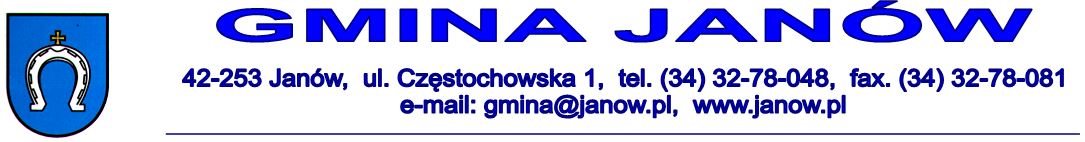 SPECYFIKACJA  ISTOTNYCH  WARUNKÓW  ZAMÓWIENIAPostępowanie prowadzone zgodnie z ustawą Prawo zamówień publicznych z dnia 29 stycznia 2004 r. (t.j. Dz. U. z 2019 r. poz. 1843 ze zm.), – procedura poniżej progów unijnychZamawiający: Gmina Janów, NIP: 949-21-92-090, tel. 34 3278048, faks 34 3278081,                          e-mail: gmina@janow.pladres strony internetowej: www.janow.plPostępowanie jest prowadzone w trybie przetargu nieograniczonego.Przedmiotem zamówienia jest „Przebudowa drogi gminnej ul. Ściegiennej w Piasku”.Zakres robót obejmuje:Droga wewnętrzna, ogólnodostępna z funkcją w sieci drogowej – gminna, jezdnia o szerokości 4,50 mod Hm 0+000 do Hm 0+20– nawierzchnia z kostki betonowej czerwonej, ograniczona obustronnie krawężnikiem betonowym najazdowym jako opór – światło 0 cm; 
od strony jezdni drogi krajowej ograniczona krawężnikiem drogowym położonym na płasko (na dł. 8 m)od Hm 0+20 do Hm 1+84.38– nawierzchnia asfaltobetonowa, ograniczona obustronnie: - krawężnikiem betonowym najazdowym – światło 4 cm – strona wschodnia, - prefabrykowanym ściekiem drogowym - 0 cm – strona zachodnia,zjazd publiczny z DK Nr 46 wyokrąglony łukami o promieniu R= 6,0 m i 8,0 mpochylenie poprzeczne w kierunku zgodnym z niweletą drogi krajowej w rejonie włączenia,dalej jednostronne 2,00%;pobocze obustronne o szerokości 1,0 m – z kruszywa kamiennego (na dł. 8 m );pochylenie poprzeczne pobocza jednostronne 5-6%.zjazdy na posesje- nawierzchnia z kostki betonowej w kolorze czerwonym, Konstrukcja nawierzchni: nawierzchnia jezdni ul. Ściegiennej – zjazd z DK-46Hm 0+00 do 0+20Kostka betonowa wibroprasowana w kolorze czerwonym klasy 50 wg PN-EN 1338:2005- 8 cmPodsypka cementowo - piaskowa 1:4wg PN-EN 13043:2004 oraz PN-EN 
197-1:2002- 3 cmPodbudowa górna z mieszanki niezwiązanej z kruszywem C90/3 (0/31,5mm), 
E2 =>140MPa, E2/E1<=2,2 wg normy PN-S-06102- 15 cmPodbudowa dolna z mieszanki niezwiązanej z kruszywem C90/3 (0/63 mm ), 
E2 =>120MPa, E2/E1<=2,2 wg kryteriów mieszankioptymalnej oraz PN-S-06102:1997- 15 cmWarstwa odcinająca – piasek 10 cmJezdnia bocznie ograniczona K' krawężnikiem betonowym najazdowym na płasko 15x22posadowionym bezpośrednio na świeżym, niestężonym betonie na ławie betonowej 
z oporem z betonu C12/15 gr. 15 cm. Wysokość krawężnika w świetle – 0 cm. 
Połączenie zjazdu z krawędzią jezdni DK 46 po przez krawężnik drogowy położony na płasko 20x30 nawierzchnia jezdni ul. Ściegiennej – KR1Hm 0+20 do 0+84,38W-WA ŚCIERALNA - beton asfaltowy AC 8S wg wym. techn. WT-2 z 2010r. 
o uziarnieniu 0/8na bazie asfaltu 50/70- 4 cmWARSTWA WIĄŻĄCA - z AC 16Wo uziarnieniu 0/16 na bazie asfaltu 50/70- 4 cmPodbudowa górna - kruszywo łamane 0-31,5 mm stab. mech.- 5 cmPodbudowa dolna - kruszywo łamane 0-63 mm stab. mech.wg normy PN-S-06102- 15 cmWarstwa odcinająca – piasek 10 cmJezdnia ograniczona od strony:- zabudowy- Kn krawężnikiem betonowym wibroprasowanym 15x22 najazdowym posadowionym bezpośrednio na świeżym, niestężonym betonie na ławie betonowej 
z oporem z betonu C12/15 gr. 15 cm. Wysokość krawężnika w świetle: 4 cm.- zachodniej- S ściekiem betonowym prefabrykowanym typ korytkowy 15x60x50 na podbudowie betonowej gr. 10 cmzjazd indywidualnyKostka betonowa w kolorze czerwonym- 8 cmPodsypka cementowo - piaskowa 1:4- 3 cmPodbudowa górna - kruszywo łamane stab. mech.- 5 cmPodbudowa dolna - kruszywo łamane stab. mech.- 15 cmWarstwa odcinająca – piasek- 10 cmZjazd od strony jezdni ograniczony Kn krawężnikiem betonowym najazdowym 15x22 posadowionym bezpośrednio na świeżym, niestężonym betonie, na ławie betonowej 
z oporem z betonu C12/15 gr. 15 cm. Wysokość krawężnika w świetle – 4 cm.Zjazd od zieleńca ograniczony Kn' krawężnikiem betonowym najazdowym 15x22 posadowionym bezpośrednio na świeżym, niestężonym betonie, na ławie betonowej
 z oporem z betonu C12/15 gr. 15 cm. Wysokość krawężnika w świetle – 0 cm.chodnik – dojście do nieruchomościKostka betonowa w kolorze szarym- 8 cmPodsypka cementowo - piaskowa 1:4- 3 cmPodbudowa górna - kruszywo łamane stab. mech.- 5 cmPodbudowa dolna - kruszywo łamane stab. mech.- 15 cmWarstwa odcinająca – piasek- 10 cm Od strony zjazdu nie ograniczony – połączony ze zjazdem, od strony zieleńca ograniczony Kn'krawężnikiem betonowym najazdowym 15x22 posadowionym bezpośrednio na świeżym,niestężonym betonie, na ławie betonowej z oporem z betonu C12/15 gr. 15 cm. Wysokość krawężnika w świetle –0 cm.PoboczeHm 0+00 do 0+08Kruszywo łamane stab. mech.wg normy PN-S-06102- 15 cmSzczegóły na rysunku „Projekt zagospodarowania terenu” rys. Nr 2 oraz „Konstrukcja nawierzchni” rys. Nr 4.Szczegółowy opis przedmiotu zamówienia zawiera dokumentacja projektowa, specyfikacje techniczne wykonania i odbioru robót oraz przedmiary robót.Przekazane przez zamawiającego przedmiary robót stanowią jedynie opis przedmiotu zamówienia, są elementem pomocniczym, a nie podstawą wyceny prac budowlanych, mają na celu ułatwić Wykonawcy sporządzenie oferty.Jeżeli dokumentacja projektowa lub specyfikacja techniczna wykonania i odbioru robót wskazywałaby w odniesieniu do niektórych materiałów i urządzeń znaki towarowe lub pochodzenie Zamawiający, zgodnie z art. 29 ust. 3 ustawy Pzp, dopuszcza składanie „produktów” równoważnych. Wszelkie „produkty” pochodzące od konkretnych producentów, określają minimalne parametry jakościowe i cechy użytkowe, jakim muszą odpowiadać towary, aby spełnić wymagania stawiane przez Zamawiającego i stanowią wyłącznie wzorzec jakościowy przedmiotu zamówienia. Poprzez zapis dot. minimalnych wymagań parametrów jakościowych, Zamawiający rozumie wymagania towarów zawarte w ogólnie dostępnych źródłach, katalogach, stronach internetowych producentów. Operowanie przykładowymi nazwami producenta, ma jedynie na celu doprecyzowanie poziomu oczekiwań Zamawiającego w stosunku do określonego rozwiązania. Tak więc posługiwanie się nazwami producentów / produktów / ma wyłącznie charakter przykładowy. Zamawiający, przy opisie przedmiotu zamówienia, wskazując oznaczenie konkretnego producenta (dostawcy) lub konkretny produkt, dopuszcza jednocześnie produkty równoważne o parametrach jakościowych i cechach użytkowych, co najmniej na poziomie parametrów wskazanego produktu, uznając tym samym każdy produkt o wskazanych parametrach lub lepszych. W takiej sytuacji Zamawiający wymaga złożenia stosownych dokumentów, uwiarygodniających te materiały lub urządzenia. Zamawiający zastrzega sobie prawo wystąpienia do autora dokumentacji projektowej o opinię na temat oferowanych materiałów lub urządzeń. Opinia ta może stanowić podstawę do podjęcia przez Zamawiającego decyzji o przyjęciu materiałów lub urządzeń równoważnych albo odrzuceniu oferty z powodu braku równoważności.Termin wykonania zamówieniarozpoczęcie realizacji przedmiotu zamówienia – w dniu następnym po podpisaniu umowy,zakończenie realizacji przedmiotu zamówienia – 30.09.2020 r.Warunki udziału w postępowaniuNiepodleganie wykluczeniu z postępowania na podstawie art. 24 ust. 1 ustawy Prawo zamówień publicznych wykonawcy, wspólników konsorcjum oraz innych podmiotów, na których zasoby powołuje się wykonawca. Zdolność techniczna lub zawodowa- Posiadanie wiedzy i doświadczenia niezbędnego do wykonania przedmiotu zamówienia, tj. udokumentują wykonanie, tj. zakończenie w okresie ostatnich pięciu lat przed upływem terminu składania ofert, a jeżeli okres prowadzenia działalności jest krótszy – w tym okresie co najmniej jednejroboty budowlanej polegającej na budowie, przebudowie lub remoncie drogi o wartości robót co najmniej 80.000,00 zł brutto.W przypadku robót, których wartość została wyrażona w umowie w innej walucie niż PLN należy dokonać przeliczenia tej waluty na PLN przy zastosowaniu średniego kursu NBP na dzień zakończenia robót (w przypadku robót rozliczanych wyłącznie w walutach innych niż PLN).Zdolność techniczna lub zawodowa - Dysponowanie osobą zdolną do wykonania zamówienia, tj. osobą, która będzie pełnić funkcję kierownika budowy, posiadającą uprawnienia do kierowania robotami budowlanymi w specjalności drogowej bez ograniczeń.Uwaga : Kierownik budowy powinien posiadać uprawnienia budowlane zgodnie z ustawą z dnia 07 lipca 1994 r. Prawo budowlane (j.t. Dz. U. z 2019 r., poz. 1186 ze zm.)  oraz rozporządzeniem Ministra Infrastruktury i Rozwoju z dnia 11 września 2014 r. w sprawie samodzielnych funkcji technicznych w budownictwie (jt. Dz. U z 2014 r. poz. 1278) lub odpowiadające im ważne uprawnienia budowlane, które zostały wydane na podstawie wcześniej obowiązujących przepisów. Zgodnie z art. 12a ustawy Prawo budowlane samodzielne funkcje techniczne w budownictwie, określone w art. 12 ust. 1 ustawy mogą również wykonywać osoby, których odpowiednie kwalifikacje zawodowe zostały uznane na zasadach określonych w przepisach odrębnych. Regulację odrębną stanowią przepisy ustawy z dnia 22 grudnia 2015 r. o zasadach uznawania kwalifikacji zawodowych nabytych w państwach członkowskich Unii Europejskiej (jt. Dz.U. z 2020, poz. 220).Sytuacja ekonomiczna lub finansowa- Wykonawca musi wykazać, iż posiada środki finansowe lub zdolność kredytową, w wysokości nie mniejszej niż 80.000,00 zł.5a.  Podstawy wykluczenia, o których mowa w art. 24 ust. 5 Pzp: w stosunku do którego otwarto likwidację, w zatwierdzonym przez sąd układzie w postępowaniu restrukturyzacyjnym jest przewidziane zaspokojenie wierzycieli przez likwidację jego majątku lub sąd zarządził likwidację jego majątku w trybie art. 332 ust. 1 ustawy z dnia 15 maja 2015r. – Prawo restrukturyzacyjne (Dz. U. z 2019 r. poz. 243 z późn. zm.) lub którego upadłość ogłoszono, z wyjątkiem wykonawcy, który po ogłoszeniu upadłości  zawarł  układ  zatwierdzony  prawomocnym  postanowieniem  sądu,  jeżeli  układ  nie przewiduje zaspokojenia wierzycieli przez likwidację majątku upadłego, chyba że sąd zarządził likwidację  jego  majątku  w  trybie  art.  366  ust.  1  ustawy  z  dnia  28  lutego  2003  r. – Prawo upadłościowe (Dz. U. z 2019r. poz. 498   z późn. zm.),który w sposób zawiniony poważnie naruszył obowiązki zawodowe, co podważa jego uczciwość, w szczególności gdy wykonawca w wyniku zamierzonego działania lub rażącego niedbalstwa nie wykonał lub nienależycie wykonał zamówienie, co zamawiający jest w stanie wykazać za pomocą stosownych środków dowodowych,który, z przyczyn leżących po jego stronie, nie wykonał albo nienależycie wykonał w istotnym stopniu wcześniejszą umowę w sprawie zamówienia publicznego lub umowę koncesji, zawartą z  zamawiającym,  o  którym  mowa  w  art.  3  ust.  1  pkt  1–4, co doprowadziło do rozwiązania umowy lub zasądzenia odszkodowania,jeżeli wykonawca lub osoby, o których mowa w art. 24 ust. 1 pkt 14 Prawa zamówień publicznych uprawnione do reprezentowania wykonawcy pozostają w relacjach określonych w art. 17 ust 1 pkt 2-4 Prawa zamówień publicznych z:a) zamawiającym,b) osobami uprawnionymi do reprezentowania zamawiającego,c) członkami komisji przetargowej,d) osobami, które złożyły oświadczenie, o którym mowa w art. 17 ust. 2a- chyba że jest możliwe zapewnienie bezstronności po stronie zamawiającego w inny sposób niż przez wykluczenie wykonawcy z udziału w postępowaniu;który naruszył obowiązki dotyczące płatności podatków, opłat lub składek na ubezpieczenia społeczne lub zdrowotne, co zamawiający jest w stanie wykazać za pomocą stosownych środków dowodowych, z wyjątkiem przypadku, o którym mowa w art. 24 ust. 1 pkt 15, chyba że wykonawca dokonał płatności należnych podatków, opłat lub składek na ubezpieczenie społeczne lub zdrowotne wraz z odsetkami lub grzywnami lub zawarł wiążące porozumienie w sprawie spłaty tych należności.   Wykaz oświadczeń lub dokumentów, potwierdzających spełnianie warunków udziału w postępowaniu oraz brak podstaw wykluczenia;Aktualne na dzień składania ofert oświadczeniawypełnione w zakresie wskazanym w punkcie 5 niniejszej specyfikacji:wypełniony załącznik nr 3 do SIWZ, stanowiący oświadczenie wykonawcy dotyczące przesłanek wykluczenia z postępowania, o których mowa w punktach 5.1 oraz 5a SIWZ;wypełniony załącznik nr 4 do SIWZ, stanowiący oświadczenie wykonawcy dotyczące spełniania warunków udziału w postępowaniu, o których mowa w punktach 5.2 – 5.4  SIWZ; Zgodnie z art. 25a ust. 6 ustawy Prawo zamówień publicznych „W przypadku wspólnego ubiegania się o zamówienie przez wykonawców, oświadczenie składa każdy z wykonawców wspólnie ubiegających się o zamówienie. Dokument ten musi potwierdzać spełnianie warunków udziału w postępowaniu oraz brak podstaw wykluczenia w zakresie, w którym każdy z wykonawców wykazuje spełnianie warunków udziału w postępowaniu oraz brak podstaw wykluczenia.” Zgodnie z art. 25a ust. 3 ustawy Prawo zamówień publicznych „Wykonawca, który powołuje się na zasoby innych podmiotów, w celu wykazania braku istnienia wobec nich podstaw wykluczenia oraz spełniania, w zakresie, w jakim powołuje się na ich zasoby, warunków udziału w postępowaniu (…) 2) zamieszcza informacje o tych podmiotach w oświadczeniu (…)”.Zaświadczenie właściwego naczelnika urzędu skarbowego potwierdzające, że wykonawca nie zalega z opłacaniem podatków, wystawionego nie  wcześniej  niż  3 miesiące przed  upływem  terminu składania  ofert albo wniosków o dopuszczenie do udziału w postępowaniu, lub innego dokumentu potwierdzającego, że wykonawca zawarł porozumienie z właściwym organem podatkowym w sprawie spłat tych należności wraz z ewentualnymi odsetkami lub grzywnami, w szczególności uzyskał przewidziane prawem zwolnienie, odroczenie lub rozłożenie na raty zaległych płatności lub wstrzymanie w całości wykonania decyzji właściwego organu; Oświadczenie wykonawcy o niezaleganiu z opłacaniem podatków i opłat lokalnych, o których mowa w ustawie z dnia 12 stycznia 1991 r. o podatkach i opłatach lokalnych (Dz. U. z 2019 r. poz. 1170 z późn. zm.).Zaświadczenie właściwej terenowej jednostki organizacyjnej Zakładu Ubezpieczeń Społecznych lub Kasy Rolniczego Ubezpieczenia Społecznego albo inny dokument potwierdzający, że wykonawca nie zalega z opłacaniem składek na ubezpieczenia społeczne lub zdrowotne, wystawione nie wcześniej niż 3 miesiące przed upływem terminu składania ofert albo wniosków o dopuszczenie do udziału w postępowaniu, lub inny dokument potwierdzający, że wykonawca zawarł porozumienie z właściwym organem w sprawie spłat tych należności wraz z ewentualnymi odsetkami lub grzywnami, w szczególności uzyskał przewidziane prawem zwolnienie, odroczenie lub rozłożenie na raty zaległych płatności lub wstrzymanie w całości wykonania decyzji właściwego organu.Odpis z właściwego rejestru lub z centralnej ewidencji i informacji o działalności gospodarczej, jeżeli odrębne przepisy  wymagają  wpisu  do  rejestru  lub  ewidencji,  w celu  potwierdzenia  braku  podstaw wykluczenia  na  podstawie art. 24 ust. 5 pkt 1 ustawy, czyli tych, o których mowa w punkcie 5a ppkt 1 niniejszej SIWZ; Wykaz robót budowlanych, zgodny ze wzorem zamieszczonym w załączniku nr 5 do SIWZ,  spełniających wymagania określone w punkcie 5.2. SIWZ wykonanych nie wcześniej niż w okresie ostatnich 5 lat przed upływem terminu składania ofert, a jeżeli okres prowadzenia działalności jest krótszy – w tym okresie, wraz z podaniem ich rodzaju, wartości, daty, miejsca wykonania i podmiotów, na rzecz których roboty te zostały wykonane, z załączeniem dowodów określających czy te roboty budowlane zostały wykonane należycie, w szczególności informacji o tym czy roboty zostały wykonane zgodnie z przepisami prawa budowlanego i prawidłowo ukończone, przy czym dowodami, o których mowa, są referencje bądź inne dokumenty wystawione przez podmiot, na rzecz którego roboty budowlane były wykonywane, a jeżeli z uzasadnionej przyczyny o obiektywnym charakterze wykonawca nie jest w stanie uzyskać tych dokumentów – inne dokumenty; Wykaz osób, zgodny ze wzorem zamieszczonym w załączniku nr 6 do SIWZ, skierowanych przez wykonawcę do realizacji zamówienia publicznego, spełniających wymagania określone w punkcie 5.3. SIWZ wraz z informacjami na temat ich kwalifikacji zawodowych, uprawnień, doświadczenia i wykształcenia niezbędnych do wykonania zamówienia publicznego, a także zakresu wykonywanych przez nie czynności oraz informacją o podstawie do dysponowania tymi osobami. Informacji banku lub spółdzielczej kasy oszczędnościowo-kredytowej potwierdzająca wysokość posiadanych środków finansowych lub zdolność kredytową wykonawcy, w wysokościach określonych w punkcie 5.4 SIWZ wystawionej w okresie nie wcześniejszym niż 1 miesiąc przed upływem terminu składania ofert;Wykonawca, który polega na zdolnościach lub sytuacji, innych podmiotów, musi udowodnić Zamawiającemu, że realizując zamówienie, będzie dysponował niezbędnymi zasobami tych podmiotów, w szczególności przedstawiając zobowiązanie tych podmiotów do oddania mu do dyspozycji niezbędnych zasobów na potrzeby realizacji zamówienia. Z dokumentu (np. zobowiązania) musi wynikać w szczególności:zakres dostępnych wykonawcy zasobów innego podmiotu;sposób wykorzystania zasobów innego podmiotu, przez wykonawcę, przy wykonywaniu zamówienia publicznego;zakres i okres udziału innego podmiotu przy wykonywaniu zamówienia publicznego;czy podmiot, na zdolnościach którego wykonawca polega w odniesieniu do warunków udziału w postępowaniu dotyczących wykształcenia, kwalifikacji zawodowych lub doświadczenia, zrealizuje roboty budowlane lub usługi, których wskazane zdolności dotyczą.Wzór ww. zobowiązania stanowi załącznik nr 7 do SIWZ.Jeżeli wykonawca ma siedzibę lub miejsce zamieszkania poza terytorium Rzeczypospolitej Polskiej to:Zamiast dokumentów, o których mowa w pkt 6.2, 6.4, 6.5 składa dokument lub dokumenty wystawione w kraju, w którym wykonawca ma siedzibę lub miejsce zamieszkania, potwierdzające odpowiednio, że: nie zalega z opłacaniem podatków, opłat, składek na ubezpieczenie społeczne lub zdrowotne albo że zawarł porozumienie z właściwym organem w sprawie spłat tych należności wraz z ewentualnymi odsetkami lub grzywnami, w szczególności uzyskał przewidziane prawem zwolnienie, odroczenie lub rozłożenie na raty zaległych płatności lub wstrzymanie w całości wykonania decyzji właściwego organu, nie otwarto jego likwidacji ani nie ogłoszono upadłości.Dokumenty, o których mowa w pkt 6.10 podpunkt 1  lit a, powinny być wystawione nie wcześniej niż 3 miesiące przed upływem terminu składania ofert. Dokument, o którym mowa w pkt 6.10 podpunkt 1  lit. b, powinien być wystawiony nie wcześniej niż 6 miesięcy przed upływem tego terminu. Jeżeli w kraju, w którym wykonawca ma siedzibę lub miejsce zamieszkania lub miejsce zamieszkania ma osoba, której dokument dotyczy, nie wydaje się dokumentów, o których mowa w podpunkcie 1, zastępuje się je dokumentem zawierającym odpowiednio oświadczenie wykonawcy, ze wskazaniem osoby albo osób uprawnionych do jego reprezentacji, lub oświadczenie osoby, której dokument miał dotyczyć, złożone przed notariuszem lub przed organem sądowym, administracyjnym albo organem samorządu zawodowego lub gospodarczego właściwym ze względu na siedzibę lub miejsce zamieszkania wykonawcy lub miejsce zamieszkania tej osoby. Przepis podpunktu 2) stosuje się odpowiednio.W przypadku składania oferty wspólnej przez kilku przedsiębiorców (tzw. konsorcjum) lub przez spółkę cywilną, każdy ze wspólników konsorcjum lub spółki cywilnej musi złożyć dokumenty wymienione w punktach 6.1.,6.2.,6.3.,6.4.,6.5. specyfikacji (lub w punktach 6.1. i 6.10. specyfikacji – jeżeli wykonawca ma siedzibę lub miejsce zamieszkania poza terytorium Rzeczypospolitej Polskiej).Pozostałe dokumenty będą traktowane jako wspólne. Wspólnicy muszą ustanowić pełnomocnika do reprezentowania ich w postępowaniu o udzielenie zamówienia albo do reprezentowania w postępowaniu i zawarcia umowy. Do oferty należy dołączyć stosowne pełnomocnictwo, podpisane przez osoby upoważnione do składania oświadczeń woli każdego ze wspólników. Wspólnicy ponoszą solidarną odpowiedzialność za niewykonanie lub nienależyte wykonanie zamówienia, określoną w art. 366 Kodeksu cywilnego.Dokumenty, które wykonawcy muszą złożyć w ofercie:wypełniony FORMULARZ OFERTOWY, stanowiący załącznik nr 2 do niniejszej specyfikacji. Upoważnienie osób podpisujących ofertę musi bezpośrednio wynikać z dokumentów dołączonych do oferty. Oznacza to, że jeżeli upoważnienie takie nie wynika wprost z dokumentu stwierdzającego status prawny wykonawcy, to do oferty należy dołączyć stosowne pełnomocnictwo w formie oryginału lub kserokopii potwierdzonej notarialnie;wypełniony załącznik nr 3 do SIWZ, stanowiący oświadczenie wykonawcy dotyczące przesłanek wykluczenia z postępowania, o których mowa w punktach 5.1 oraz 5a SIWZ;wypełniony załącznik nr 4 do SIWZ, stanowiący oświadczenie wykonawcy dotyczące spełniania warunków udziału w postępowaniu, o których mowa w punktach 5.2 – 5.4  SIWZ; dowód wpłaty wadium. Oryginał wadium wniesionego w poręczeniach bankowych lub poręczeniach spółdzielczej kasy oszczędnościowo – kredytowej, z tym że poręczenie kasy jest zawsze poręczeniem pieniężnym, w gwarancjach bankowych, w gwarancjach ubezpieczeniowych lub w poręczeniach udzielanych przez podmioty, o których mowa w art. 6 b ust. 5 pkt. 2  ustawy z dn. 09.11.2000r. o utworzeniu Polskiej Agencji Rozwoju Przedsiębiorczości (tj. Dz. U. z 2020r., poz. 299, z późn. zm.) – należy dołączyć w osobnej, odpowiednio oznaczonej kopercie.pełnomocnictwo ustanowione do reprezentowania wykonawców ubiegających się o udzielenie zamówienia publicznego. Pełnomocnictwo należy dołączyć w oryginale bądź kopii, potwierdzonej za zgodność z oryginałem notarialnie.zobowiązanie podmiotu trzeciego (jeżeli dotyczy).	Wykonawca, który polega na zdolnościach lub sytuacji innych podmiotów, musi udowodnić zamawiającemu, że realizując zamówienie, będzie dysponował niezbędnymi zasobami tych podmiotów, w szczególności przedstawiając zobowiązanie tych podmiotów do oddania mu do dyspozycji niezbędnych zasobów na potrzeby realizacji zamówienia (art. 22a ust. 2 ustawy Pzp) zawierające dane o których mowa w pkt 6.9 SIWZ – zgodnie z załącznikiem nr 7.Terminy składania innych dokumentów niż wymienione w punkcie 6.12 SIWZ:dokumenty wymienione w punktach 6.2 do 6.8 i 6.10 SIWZ wykonawcy będą musieli złożyć  na każde żądanie Zamawiającego w terminie przez niego wskazanym i w formie określonej w Rozporządzeniu Ministra Rozwoju z dnia 26 lipca 2016 r. „w sprawie rodzajów dokumentów, jakich może żądać zamawiający od wykonawcy w postępowaniu o udzielenie zamówienia” (Dz. U. z 2016 r. poz. 1126);zgodnie z art. 24 ust. 11 Prawa zamówień publicznych, wykonawcy, w terminie 3 dni od dnia zamieszczenia na stronie internetowej informacji, o której mowa w art. 86 ust. 5, przekażą zamawiającemu oświadczenie o przynależności lub braku przynależności do tej samej grupy kapitałowej, o której mowa w art. 24 ust. 1 pkt 23 Prawa zamówień publicznych. Wraz ze złożeniem oświadczenia, wykonawca może przedstawić dowody, że powiązania z innym wykonawcą nie prowadzą do zakłócenia konkurencji w postępowaniu o udzielenie zamówienia;wykonawca, z którym zostanie podpisana umowa zobowiązany będzie do przedłożenia Zamawiającemu w terminie do 14 dni od daty podpisania umowy kosztorysu („kosztorysu ofertowego”) opracowanego metodą kalkulacji szczegółowej. Wyliczone w tych kosztorysach ceny poszczególnych elementów, jak również cena całkowita musi być zgodna z cenami przedstawionymi w ofercie przetargowej. Tak opracowane kosztorysy będą podstawą do rozliczania: „dodatkowych robót budowlanych” wykraczających poza określenie przedmiotu zamówienia podstawowego”, w sytuacji gdy umowa zostanie zmieniona (aneksowana) na podstawie  art. 144 ust. 1 pkt 2 Pzp.W prowadzonym postępowaniu wszelkie oświadczenia, wnioski, zawiadomienia oraz informacje przekazywane będą drogą elektroniczną lub faxem. Strona, która otrzymuje dokumenty lub informacje pocztą elektroniczną, lub faksem, zobowiązana jest bez wezwania strony przekazującej dokument lub informację do niezwłocznego potwierdzenia faktu ich otrzymania.Za datę powzięcia wiadomości uważa się dzień, w którym strony postępowania otrzymały informację za pomocą poczty elektronicznej lub faksu.	Do porozumiewania się z wykonawcami upoważnione są następujące osoby: 
Kierownik Inwestycji i Rozwoju- Jarosław Zasuńtel.: 34/ 327 80 48 wew. 29, 
fax:  343278081; e-mail: jaroslaw.zasun@janow.plZamawiający wymaga złożenia wadium w wysokości: 3.000,00 zł (słownie: trzy tysiące złotych)Wadium należy wnieść w terminie do dnia  29.06.2020 r.  do godz. 9.30.Wadium może być wnoszone w jednej lub kilku następujących formach: pieniądzu;poręczeniach bankowych lub poręczeniach spółdzielczej kasy oszczędnościowo-kredytowej, z tym że poręczenie kasy jest zawsze poręczeniem pieniężnym;gwarancjach bankowych;gwarancjach ubezpieczeniowych;poręczeniach udzielanych przez podmioty, o których mowa w art. 6b ust. 5 pkt 2 ustawy z dnia 9 listopada 2000 r. o utworzeniu Polskiej Agencji Rozwoju Przedsiębiorczości (j.t. Dz. U. z 2020 r., poz. 299).Wadium wnoszone w pieniądzu Wykonawca wpłaca przelewem na podany niżej rachunek bankowy Zamawiającego: Krakowski Bank Spółdzielczy w Niegowie Oddział w Janowie nr 49 8591 0007 0330 0925 0228 0010 do chwili upływu terminu składania ofert. Do oferty należy dołączyć kopię polecenia przelewu.Wadium wnoszone w innych dopuszczalnych formach należy złożyć w oryginale w siedzibie Zamawiającego, w pokoju nr 16, a do oferty dołączyć kopię dokumentu potwierdzoną za zgodność z oryginałem przez osoby uprawnione do składania oświadczeń woli w imieniu wykonawcy. W sytuacji wnoszenia wadium w postaci dokumentu elektronicznego podpisanego przy użyciu kwalifikowanego podpisu elektronicznego należy go przesłać w oryginale na adres: jarosław.zasun@janow.plWadium wniesione przez jednego ze wspólników konsorcjum uważa się za wniesione prawidłowo. Termin związania ofertą wynosi 30 dni.Oferta ma być sporządzona w języku polskim i pod rygorem nieważności w formie pisemnej. Zamawiający nie wyraża zgody na składanie ofert w postaci elektronicznej. Na opakowaniu oferty należy zamieścić następującą informację: „Oferta przetargowa na:Przebudowa drogi gminnej ul. Ściegiennej w Piasku. Proszę nie otwierać przed ……………………….(należy podać dzień i godzinę otwarciaofert) oraz dodatkowo dokładny adres i miejsce złożenia oferty, tj. Urząd Gminy Janów ul. Częstochowska 1, 42-253 Janów pok. nr 1 (sekretariat).W przypadku braku w/w danych zamawiający nie ponosi odpowiedzialności za zdarzenia mogące wyniknąć z powodu tego braku, np. przypadkowe otwarcie oferty przed wyznaczonym terminem otwarcia, a w przypadku składania oferty pocztą lub pocztą kurierską - jej nieotwarcie w trakcie sesji otwarcia ofert. Oferty należy składać w bezpiecznej kopercie do dnia 29.06.2020r. do godziny 9.30
na adres siedziby Zamawiającego tj. Urząd Gminy Janów ul. Częstochowska 1, 42-253 Janów pok. Nr 1 (sekretariat).	Otwarcie ofert nastąpi w dniu 29.06.2020 r. o godz. 11.00w siedzibie Zamawiającego, w sali konferencyjnej.Sposób obliczenia ceny oferty. Obowiązującym wynagrodzeniem w niniejszym postępowaniu jest wynagrodzenie ryczałtowe, o którym mowa w art. 632  ustawy z dnia 23 kwietnia 1964 r. Kodeks Cywilny (Dz. U. z 1964 r. Nr 16, poz. 93 z późniejszymi zmianami):	§ 1. Jeżeli strony umówiły się o  wynagrodzenie ryczałtowe, przyjmujący zamówienie  nie może żądać podwyższenia wynagrodzenia, chociażby w czasie zawarcia  umowy nie można było przewidzieć rozmiaru lub kosztów prac.§ 2. Jeżeli jednak wskutek zmiany stosunków, której nie można było przewidzieć, wykonanie dzieła groziłoby przyjmującemu zamówienie rażącą stratą, sąd może podwyższyć ryczałt lub rozwiązać umowę.W związku z powyższym cena oferty musi zawierać wszelkie koszty niezbędne do zrealizowania zamówienia wynikające wprost z dokumentacji projektowej, jak również w niej nie ujęte z powodu wad dokumentacji projektowej wynikających z jej niezgodności z zasadami wiedzy technicznej lub stanem faktycznym, a bez których nie można wykonać zamówienia.Będą to między innymi następujące koszty: podatku VAT w wysokości 23 %, wykonania wszelkich robót budowlanych niezbędnych do wykonania przedmiotu zamówienia i uzyskania pozwolenia na użytkowanie, wykonania wszelkich robót przygotowawczych, wykończeniowych i porządkowych, zorganizowania, zagospodarowania i późniejszej likwidacji placu budowy, ogrodzenia i zabezpieczenia placu budowy, zorganizowania i utrzymania zaplecza budowy (woda, energia elektryczna, telefon, dozorowanie budowy), odwodnienia wykopów, ewentualnego pompowania wody, wywozu nadmiaru gruntu, ewentualnej wymiany gruntu, zagęszczenia gruntu, przekopów kontrolnych, wykonania ewentualnych przekładek w przypadku kolizji z  istniejącym uzbrojeniem, odtworzenia dróg i chodników zniszczonych w trakcie prowadzenia robót, pełnej obsługi geodezyjnej wraz z  inwentaryzacją powykonawczą, wykonanie projektu organizacji ruchu na czas budowy, uzyskania zezwolenia na zajęcie pasa drogowego, nadzoru archeologicznego, wykonania dokumentacji powykonawczej, koszty związane z odbiorami wykonanych robót, doprowadzenia terenu do stanu pierwotnego po zakończeniu realizacji robót budowlanych i innych czynności wynikających z umowy, jak również wszelkich innych niezbędnych do wykonania i prawidłowej eksploatacji przedmiotu zamówienia.Skutki finansowe jakichkolwiek wad (błędów) w dokumentacji projektowej obciążają wykonawcę zamówienia, a zatem musi on przewidzieć wszystkie okoliczności, które mogą wpłynąć na cenę zamówienia. Cena ofertowa ulegnie zwiększeniu tylko w sytuacjach określonych w § 2 ust. 3 wzoru umowy, czyliw sytuacji zmiany stawki VAT. Zmniejszenie ceny ofertowej nastąpi w przypadku zrezygnowaniaprzez zamawiającego z wykonywania części (elementów) przedmiotu umowy przewidzianych w dokumentacji projektowej w sytuacji, gdy ich wykonanie  będzie zbędne do prawidłowego, tj. zgodnego z zasadami wiedzy technicznej i obowiązującymi na dzień odbioru robót przepisami wykonania przedmiotu umowy, a więc wystąpienia tzw. „robót zaniechanych” rozumianych jako odstąpienie od części przedmiotu zamówienia. Do oferty nie należy załączać kosztorysu ofertowego. Ceny poszczególnych elementów zamówienia należy przedstawić w tabeli cen poszczególnych elementów robót  zamieszczonej w załączniku nr 2 do niniejszej specyfikacji.Uwaga: Wykonawca, z którym zostanie podpisana umowa zobowiązany będzie do przedłożenia Zamawiającemu w terminie do 14 dni od daty podpisania umowy kosztorysu („kosztorysu ofertowego”) opracowanego metodą kalkulacji szczegółowej. Wyliczone w tych kosztorysach ceny poszczególnych elementów, jak również cena całkowita musi być zgodna z cenami przedstawionymi w ofercie przetargowej. Tak opracowane kosztorysy będą podstawą do rozliczania: „dodatkowych robót budowlanych” wykraczających poza określenie przedmiotu zamówienia podstawowego”, w sytuacji gdy umowa zostanie zmieniona (aneksowana) na podstawie  art. 144 ust. 1 pkt 2 Pzp.Kryteriami wyboru oferty najkorzystniejszej będą: - cena ryczałtowa brutto – 60 %,- długość okresu gwarancji – 40 %.Oferty nieodrzucone oceniane będą według wzoru:(Cmin/Cb * 60 % + Gb/Gmax * 40 %) * 100 = ilość punktów gdzie:Cmin – najniższa cena spośród ofert nieodrzuconych;Cb – cena oferty rozpatrywanej;Gb – okres gwarancji w ofercie rozpatrywanej;Gmax – najdłuższy okres gwarancji spośród ofert nieodrzuconych;100 – stały wskaźnik.Minimalny okres gwarancji wymagany przez zamawiającego wynosi 36 miesięcy.Zamawiający dokona oceny tego kryterium w zakresie od 36 do 60 miesięcy. Brak wpisu dot. długości okresu gwarancji w druku OFERTA będzie traktowany przez zamawiającego jako 36 miesięczny okres gwarancji.Zaoferowany przez wykonawcę okres gwarancji dłuższy niż 60 miesięcy nie będzie dodatkowo punktowany.	Ilość punktów obliczona wg powyższego wzoru zostanie przyznana poszczególnym ofertom przez każdego z członków komisji przetargowej. Końcowa ocena oferty powstanie poprzez zsumowanie ilości punktów przyznanych przez wszystkich członków komisji przetargowej.Zamawiający nie przewiduje przeprowadzenia aukcji elektronicznej w celu wyboru najkorzystniejszej spośród ofert uznanych za ważne.Z wykonawcą, który złoży najkorzystniejszą ofertę, zostanie podpisana umowa, której wzór stanowi załącznik nr 1 do niniejszej specyfikacji. Termin zawarcia umowy zostanie określony w informacji o wynikach postępowania. Termin ten może ulec zmianie w przypadku złożenia odwołania przez któregoś z wykonawców. O nowym terminie zawarcia umowy wykonawca zostanie poinformowany po zakończeniu postępowania odwoławczego. Zamawiający będzie wymagał od wykonawcy, który złoży najkorzystniejszą ofertę, złożenia przed podpisaniem umowy lub najpóźniej w dniu jej podpisywania, zabezpieczenia należytego wykonania umowy w wysokości 5% ceny brutto podanej w ofercie. 	Zabezpieczenie może być wnoszone według wyboru wykonawcy w jednej lub w kilku następujących formach: pieniądzu;poręczeniach bankowych lub poręczeniach spółdzielczej kasy oszczędnościowo-kredytowej, z tym że zobowiązanie kasy jest zawsze zobowiązaniem pieniężnym,gwarancjach bankowych;gwarancjach ubezpieczeniowych;poręczeniach udzielanych przez podmioty, o których mowa w art. 6 b ust. 5 pkt 2 ustawy z dnia 9 listopada 2000 r. o utworzeniu Polskiej Agencji Rozwoju Przedsiębiorczości (j.t. Dz. U. z 2020 r., poz. 299).przez ustanowienie zastawu na papierach wartościowych emitowanych przez Skarb Państwa lub jednostkę samorządu terytorialnego. Zabezpieczenie wnoszone w pieniądzu należy wpłacić na rachunek Zamawiającego:
49 8591 0007 0330 0925 0228 0010Zamawiający nie wyraża zgody na tworzenie zabezpieczenia przez potrącenia 
z należności za częściowo wykonanej roboty budowlanej.W przypadku wnoszenia zabezpieczenia w innej formie niż pieniądz treść dokumentu stanowiącego zabezpieczenie musi być zgodna z art. 151 Prawa zamówień publicznych, czyli zamawiający wymaga, aby kwota pozostawiona na zabezpieczenie roszczeń z tytułu rękojmi za wady przedmiotu umowy wynosiła 30% wysokości zabezpieczenia. 	Zwrot zabezpieczenia nastąpi zgodnie z art. 151 ust. 1 i ust. 3 Prawa zamówień publicznych.Z wykonawcą, który złoży najkorzystniejszą ofertę zostanie zawarta umowa, której wzór stanowi załącznik nr 1 do niniejszej specyfikacji.Wprowadzonym postępowaniu mają zastosowanie przepisy zawarte w dziale VI ustawy Prawo zamówień publicznych - "Środki ochrony prawnej". Zgodnie z art. 180 ust. 2 odwołanie przysługuje wyłącznie wobec czynności: określenia warunków udziału w postępowaniu;wykluczenia odwołującego z postępowania o udzielenie zamówienia;odrzucenia oferty odwołującego;opisu przedmiotu zamówienia;wyboru najkorzystniejszej oferty.W odniesieniu do odwołań zastosowanie mają także następujące przepisy wykonawcze  do ustawy Prawo zamówień publicznych, tj.: Rozporządzenie Prezesa Rady Ministrów z dnia 22 marca 2010 r. w sprawie regulaminu postępowania przy rozpoznawaniu odwołań  (j.t. Dz. U. z 2018 r., poz. 1092 ze zm.);Rozporządzenie Prezesa Rady Ministrów z dnia 15  marca 2010 r. w sprawie wysokości oraz sposobu pobierania wpisu od odwołania oraz rodzajów kosztów w postępowaniu odwoławczym i sposobu ich rozliczania (Dz. U. z 2018 r., poz. 972).Zgodnie z art. 181  ustawyPrawo zamówień publicznych:1. Wykonawca lub uczestnik konkursu może w terminie przewidzianym do wniesienia odwołania poinformować zamawiającego o niezgodnej z przepisami ustawy czynności podjętej przez niego lub zaniechaniu czynności, do której jest on zobowiązany na podstawie ustawy, na które nie przysługuje odwołanie na podstawie art. 180 ust. 2.2. W przypadku uznania zasadności przekazanej informacji zamawiający powtarza czynność albo dokonuje czynności zaniechanej, informując o tym wykonawców w sposób przewidziany w ustawie dla tej czynności.3. Na czynności, o których mowa w ust. 2, nie przysługuje odwołanie, z zastrzeżeniem art. 180 ust. 2.” Pozostałe informacje dotyczące środków ochrony prawnej znajdują się w Dziale VI Prawa zamówień publicznych „Środki ochrony prawnej", art. od 179 do 198g.Zamawiającynie dopuszcza składania ofert częściowych.Zamawiający nie przewiduje zawarcia umowy ramowej.Zamawiający nie przewiduje udzielenia zamówień, o których mowa w art. 67 ust. 1 pkt 6 i 7 ustawy Prawo zamówień publicznych.Zamawiający nie dopuszcza składania ofert wariantowych.Adresy poczty elektronicznej oraz strony internetowej zamawiającego znajdują się w punkcie 1 niniejszej specyfikacji.Rozliczenia pomiędzy zamawiającym a przyszłymi wykonawcami zamówienia odbywać się będą w złotych polskich. Zamawiający nie przewiduje rozliczeń w walutach obcych.Zamawiający nie przewiduje aukcji elektronicznej.Zamawiający nie przewiduje zwrotu kosztów udziału w postępowaniu.Zamawiający nie określa w opisie przedmiotu zamówienia wymagań związanych z realizacją zamówienia, o których mowa w art. 29 ust. 4 ustawy Prawo zamówień publicznych.Zamawiający nie nakłada obowiązku osobistego wykonania kluczowych części zamówienia przez wykonawcę.Wymagania dotyczące umowy o podwykonawstwo, której przedmiotem są roboty budowlane, a których niespełnienie spowoduje zgłoszenie przez zamawiającego odpowiednio zastrzeżeń lub sprzeciwu, są zgodne z wymogami ustawy Prawo zamówień publicznych oraz wskazane w § 5 wzoru umowy. Umowy o podwykonawstwo, których przedmiotem są dostawy lub usługi, nie podlegają obowiązkowi przedkładania zamawiającemu, jeżeli ich wartość jest mniejsza niż 10 000 zł brutto bez względu na przedmiot tych dostaw lub usług.Wymagania, o których mowa w art. 29 ust. 3a Prawa zamówień publicznych.Na podstawie art. 29 ust. 3a Zamawiający wymaga zatrudnienia przez Wykonawcę, podwykonawcę lub dalszego podwykonawcę osób wykonujących wszelkie czynności wchodzące w tzw. koszty bezpośrednie na  podstawie umowy o pracę. Wymóg ten dotyczy osób, które wykonują czynności bezpośrednio związane w wykonywaniem robót, czyli tzw. pracowników fizycznych. Wymóg nie dotyczy natomiast m. in. następujących osób: kierujących budową, wykonujących obsługę geodezyjną, dostawców materiałów budowlanych.  Przed rozpoczęciem robót Wykonawca dostarczy przedstawicielowi Zamawiającego oświadczenie, że przy realizacji robót będzie zatrudniał osoby, o których mowa w ust. 30.1 na podstawie umowy o pracę (dotyczy również podwykonawców i dalszych podwykonawców) oraz listę tych osób (pracowników). Bez przedstawienia listy pracowników osoby, które muszą być zatrudnione na umowę o pracę nie będą mogły wykonywać pracy z winy Wykonawcy. Po zakończeniu robót Wykonawca przedłoży Zamawiającemu oświadczenie, że podczas realizacji robót zatrudniał osoby, o których mowa w ust. 30.1, na podstawie umowy o pracę.  Jeżeli na budowie będzie przebywać osoba niezatrudniona na umowę o pracę, co zostanie ustalone przez Zamawiającego oraz przez inne osoby i organy upoważnione na podstawie odrębnych przepisów (np. Inspekcja Pracy), Wykonawca zobowiązany jest do usunięcia  tej osoby z placu budowy. Wykonawca zapłaci Zamawiającemu tytułem kary umownej 1 000 PLN za każdy taki przypadek. Fakt przebywania takiej osoby na budowie musi zostać potwierdzony pisemną notatką. Notatka nie musi być podpisana przez Wykonawcę lub jego przedstawicieli. Zgodnie z art. 13 ust. 1 i 2 rozporządzenia Parlamentu Europejskiego i Rady (UE) 2016/679 z dnia 27 kwietnia 2016 r. w sprawie ochrony osób fizycznych w związku z przetwarzaniem danych osobowych i w sprawie swobodnego przepływu takich danych oraz uchylenia dyrektywy 95/46/WE (ogólne rozporządzenie o ochronie danych) (Dz. Urz. UE L 119 z 04.05.2016, str. 1), dalej „RODO”, informuję, że: administratorem Pani/Pana danych osobowych jest Wójt Gminy Janów z siedzibą w Urzędzie Gminy Janów ul. Częstochowska 1, 42-253 Janów;kontakt z inspektorem ochrony danych w Urzędzie Gminy Janów możliwy jest pod adresem e-mail: kmacherzynska.iod@gmail.com lub pisemnie na adres siedziby Administratora Pani/Pana dane osobowe przetwarzane będą na podstawie art. 6 ust. 1 lit. c RODO w celu związanym z postępowaniem o udzielenie zamówienia publicznego „Przebudowa drogi gminnej ul. Ściegiennej w Piasku” nr postępowania IR-I.271.7.2020 prowadzonym w trybie przetargu nieograniczonego.;odbiorcami Pani/Pana danych osobowych będą osoby lub podmioty, którym udostępniona zostanie dokumentacja postępowania w oparciu o art. 8 oraz art. 96 ust. 3 ustawy z dnia 29 stycznia 2004 r. – Prawo zamówień publicznych (Dz. U. z 2019 r. poz. 1843), dalej „ustawa Pzp”;  Pani/Pana dane osobowe będą przechowywane przez okres, który wyznaczony zostanie przede wszystkim na podstawie rozporządzenia Prezesa Rady Ministrów w sprawie instrukcji kancelaryjnej, jednolitych rzeczowych wykazów akt oraz instrukcji w sprawie działania archiwów zakładowych, chyba że przepisy szczególne stanowią inaczej; obowiązek podania przez Panią/Pana danych osobowych bezpośrednio Pani/Pana dotyczących jest wymogiem ustawowym określonym w przepisach ustawy Pzp, związanym z udziałem w postępowaniu o udzielenie zamówienia publicznego; konsekwencje niepodania określonych danych wynikają z ustawy Pzp;w odniesieniu do Pani/Pana danych osobowych decyzje nie będą podejmowane w sposób zautomatyzowany, stosowanie do art. 22 RODO;posiada Pani/Pan:na podstawie art. 15 RODO prawo dostępu do danych osobowych Pani/Pana dotyczących;na podstawie art. 16 RODO prawo do sprostowania Pani/Pana danych osobowych *;na podstawie art. 18 RODO prawo żądania od administratora ograniczenia przetwarzania danych osobowych z zastrzeżeniem przypadków, o których mowa w art. 18 ust. 2 RODO **;prawo do wniesienia skargi do Prezesa Urzędu Ochrony Danych Osobowych, gdy uzna Pani/Pan, że przetwarzanie danych osobowych Pani/Pana dotyczących narusza przepisy RODO;nie przysługuje Pani/Panu:w związku z art. 17 ust. 3 lit. b, d lub e RODO prawo do usunięcia danych osobowych;prawo do przenoszenia danych osobowych, o którym mowa w art. 20 RODO;na podstawie art. 21 RODO prawo sprzeciwu, wobec przetwarzania danych osobowych, gdyż podstawą prawną przetwarzania Pani/Pana danych osobowych jest art. 6 ust. 1 lit. c RODO.* wyjaśnienie: skorzystanie z prawa do sprostowania nie może skutkować zmianą wyniku postępowania o udzielenie zamówienia publicznego ani zmianą postanowień umowy w zakresie niezgodnym z ustawą Pzp oraz nie może naruszać integralności protokołu oraz jego załączników** wyjaśnienie: prawo do ograniczenia przetwarzania nie ma zastosowania w odniesieniu do przechowywania, w celu zapewnienia korzystania ze środków ochrony prawnej lub w celu ochrony praw innej osoby fizycznej lub prawnej, lub z uwagi na ważne względy interesu publicznego Unii Europejskiej lub państwa członkowskiegoZałączniki do specyfikacji:Wzór umowy; „Formularz Oferta” –do wypełnienia przez wykonawców i załączenia do oferty.Wzór oświadczenia wykonawcy dotyczącego przesłanek wykluczenia z postępowania - do wypełnienia przez wykonawców i załączenia do oferty.Wzór oświadczenia wykonawcy dotyczącego spełniania warunków udziału w postępowaniu - do wypełnienia przez wykonawców i załączenia do oferty.Wykaz zrealizowanych robót budowlanych spełniających wymagania, o których mowa  w punkcie 5.2 niniejszej specyfikacji istotnych warunków zamówienia – do wypełnienia przez wykonawców i przekazania zamawiającemu na każde jego wezwanie;Wykaz osób, którymi dysponuje Wykonawca i które będą uczestniczyć w wykonaniu zamówienia, spełniających wymagania  określone w punkcie 5.3. niniejszej specyfikacji istotnych warunków zamówienia – do wypełnienia przez wykonawców i przekazania zamawiającemu na każde jego wezwanie;Wykaz dokumentacji projektowej (projekty budowlane i wykonawcze), specyfikacji technicznych wykonania i odbioru robót  budowlanych oraz przedmiarów robót 7.1. Projekt budowlany 7.2. Przedmiar robót 7.3. Specyfikacje techniczne 7.4.Kosztorys inwestorskiZatwierdzam 12.06.2020 r.Wójt Gminy Janów/-/ Edward MoskalikZałącznik nr 1 do specyfikacjiWZÓR  UMOWYNr: ........................zawarta w dniu ........................ w Janowie pomiędzy:Gminą Janów z siedzibą 42-253 Janów, ul. Częstochowska 1, NIP: 949-21-92-090, reprezentowaną przez: Wójta Gminy Janów–Edwarda Moskalika,przy kontrasygnacie Skarbnika Gminy Janów – Małgorzaty Laskowskiej zwaną dalej „Zamawiającym”,A firmą: ........................................................................................................................................z siedzibą ......................................................................................................................................wpisaną do Krajowego Rejestru Sądowego w Sądzie ........................................... Wydział ........................................... pod numerem ...................................., NIP: .................................... reprezentowaną przez:  ………….................................................................................................zwaną dalej „Wykonawcą”,zgodnie z wynikiem przetargu nieograniczonego, ogłoszonego w Biuletynie Zamówień Publicznych w dniu .......................... pod Nr ....................., o następującej treści:§ 1Przedmiotem zamówienia jest realizacja zadania: „Przebudowa drogi gminnej 
ul. Ściegiennej w Piasku”.1.1.Zakres robót obejmuje:Droga wewnętrzna, ogólnodostępna z funkcją w sieci drogowej – gminna, jezdnia o szerokości 4,50 mod Hm 0+000 do Hm 0+20– nawierzchnia z kostki betonowej czerwonej, ograniczona obustronnie krawężnikiem betonowym najazdowym jako opór – światło 0 cm; 
od strony jezdni drogi krajowej ograniczona krawężnikiem drogowym położonym na płasko (na dł. 8 m)od Hm 0+20 do Hm 1+84.38– nawierzchnia asfaltobetonowa, ograniczona obustronnie: - krawężnikiem betonowym najazdowym – światło 4 cm – strona wschodnia, - prefabrykowanym ściekiem drogowym - 0 cm – strona zachodnia,zjazd publiczny z DK Nr 46 wyokrąglony łukami o promieniu R= 6,0 m i 8,0 mpochylenie poprzeczne w kierunku zgodnym z niweletą drogi krajowej w rejonie włączenia, dalej jednostronne 2,00%;pobocze obustronne o szerokości 1,0 m – z kruszywa kamiennego (na dł. 8 m );pochylenie poprzeczne pobocza jednostronne 5-6%.zjazdy na posesje- nawierzchnia z kostki betonowej w kolorze czerwonym, Konstrukcja nawierzchni: nawierzchnia jezdni ul. Ściegiennej – zjazd z DK-46      Hm 0+00 do 0+20Kostka betonowa wibroprasowana w kolorze czerwonym klasy 50 wg PN-EN 1338:2005- 8 cmPodsypka cementowo - piaskowa 1:4 wg PN-EN 13043:2004 oraz PN-EN 
197-1:2002- 3 cmPodbudowa górna z mieszanki niezwiązanej z kruszywem C90/3 (0/31,5mm), 
E2 =>140MPa, E2/E1<=2,2 wg normy PN-S-06102- 15 cmPodbudowa dolna z mieszanki niezwiązanej z kruszywem C90/3 (0/63 mm ), 
E2 =>120MPa, E2/E1<=2,2 wg kryteriów mieszanki optymalnej oraz PN-S-06102:1997- 15 cmWarstwa odcinająca – piasek 10 cmJezdnia bocznie ograniczona K' krawężnikiem betonowym najazdowym na płasko 15x22 posadowionym bezpośrednio na świeżym, niestężonym betonie na ławie betonowej 
z oporem z betonu C12/15 gr. 15 cm. Wysokość krawężnika w świetle – 0 cm. 
Połączenie zjazdu z krawędzią jezdni DK 46 po przez krawężnik drogowy położony na płasko 20x30 nawierzchnia jezdni ul. Ściegiennej – KR1      Hm 0+20 do 0+84,38W-WA ŚCIERALNA - beton asfaltowy AC 8S wg wym. techn. WT-2 z 2010r. 
o uziarnieniu 0/8 na bazie asfaltu 50/70- 4 cmWARSTWA WIĄŻĄCA - z AC 16W o uziarnieniu 0/16 na bazie asfaltu 50/70- 4 cmPodbudowa górna - kruszywo łamane 0-31,5 mm stab. mech.- 5 cmPodbudowa dolna - kruszywo łamane 0-63 mm stab. mech. wg normy PN-S-06102- 15 cmWarstwa odcinająca – piasek 10 cmJezdnia ograniczona od strony:- zabudowy- Kn krawężnikiem betonowym wibroprasowanym 15x22 najazdowym posadowionym bezpośrednio na świeżym, niestężonym betonie na ławie betonowej 
z oporem z betonu C12/15 gr. 15 cm. Wysokość krawężnika w świetle: 4 cm.- zachodniej- S ściekiem betonowym prefabrykowanym typ korytkowy 15x60x50 na podbudowie betonowej gr. 10 cmzjazd indywidualnyKostka betonowa w kolorze czerwonym- 8 cmPodsypka cementowo - piaskowa 1:4- 3 cmPodbudowa górna - kruszywo łamane stab. mech.- 5 cmPodbudowa dolna - kruszywo łamane stab. mech.- 15 cmWarstwa odcinająca – piasek- 10 cmZjazd od strony jezdni ograniczony Kn krawężnikiem betonowym najazdowym 15x22 posadowionym bezpośrednio na świeżym, niestężonym betonie, na ławie betonowej 
z oporem z betonu C12/15 gr. 15 cm. Wysokość krawężnika w świetle – 4 cm.Zjazd od zieleńca ograniczony Kn' krawężnikiem betonowym najazdowym 15x22 posadowionym bezpośrednio na świeżym, niestężonym betonie, na ławie betonowej
 z oporem z betonu C12/15 gr. 15 cm. Wysokość krawężnika w świetle – 0 cm.chodnik – dojście do nieruchomościKostka betonowa w kolorze szarym- 8 cmPodsypka cementowo - piaskowa 1:4- 3 cmPodbudowa górna - kruszywo łamane stab. mech.- 5 cmPodbudowa dolna - kruszywo łamane stab. mech.- 15 cmWarstwa odcinająca – piasek- 10 cm Od strony zjazdu nie ograniczony – połączony ze zjazdem, od strony zieleńca ograniczony Kn' krawężnikiem betonowym najazdowym 15x22 posadowionym bezpośrednio na świeżym, niestężonym betonie, na ławie betonowej z oporem z betonu C12/15 gr. 15 cm. Wysokość krawężnika w świetle –0 cm.Pobocze  Hm 0+00 do 0+08Kruszywo łamane stab. mech.wg normy PN-S-06102- 15 cmSzczegóły na rysunku „Projekt zagospodarowania terenu” rys. Nr 2 oraz „Konstrukcja nawierzchni” rys. Nr 4.Roboty zostaną wykonane wg załączonej dokumentacji projektowej, przedmiaru robót, specyfikacji technicznych wykonania i odbioru robót budowlanych oraz specyfikacji istotnych warunków zamówienia. Dokumenty te stanowią integralną część umowy.  Przedmiot umowy musi być wykonany zgodnie z obowiązującymi na dzień odbioru końcowego przepisami oraz na ustalonych niniejszą umową warunkach. Zamawiający dopuszcza możliwość wystąpienia w trakcie realizacji przedmiotu umowy konieczności wykonania robót zamiennych w stosunku do przewidzianych dokumentacją projektową w sytuacji, gdy wykonanie tych robót będzie niezbędne do prawidłowego wykonania przedmiotu umowy określonego w ust. 1 niniejszego paragrafu, tj. zgodnego z zasadami wiedzy technicznej i obowiązującymi na dzień odbioru robót przepisami. Przez „roboty zamienne” należy rozumieć roboty będące następstwem (wynikiem) „rozwiązań zamiennych”, o których mowa w Prawie budowlanym. „Roboty zamienne” to wykonanie  elementu zaprojektowanego (występującego) w dokumentacji projektowej, ale w sposób odmienny niż to pierwotnie opisano w dokumentacji projektowej, czyli na podstawie „rozwiązania zamiennego” (przeprojektowania) opracowanego przez autora dokumentacji projektowej w ramach nadzoru autorskiego. Wprowadzenie robót zamiennych jest możliwe jeśli:a) pojawiły się na rynku materiały lub urządzenia nowszej generacji pozwalające na zaoszczędzenie kosztów eksploatacji wykonanego przedmiotu umowy ;b) stały się konieczne na skutek wad dokumentacji projektowej, czyli jej niezgodności z zasadami wiedzy lub stanem placu budowy spowodowanym przede wszystkim odmiennymi warunkami gruntowymi;c) wystąpiła niedostępność na rynku materiałów lub urządzeń wskazanych w ofercie lub dokumentacji projektowej.Zamawiający dopuszcza wprowadzenie zamiany materiałów i urządzeń przedstawionych w ofercie przetargowej pod warunkiem, że zmiany te będą korzystne dla Zamawiającego.Będą to, przykładowo, okoliczności:powodujące obniżenie kosztu ponoszonego przez Zamawiającego na eksploatację i konserwację wykonanego przedmiotu umowy;powodujące poprawienie parametrów technicznych;wynikające z aktualizacji rozwiązań z uwagi na postęp technologiczny lub zmiany obowiązujących przepisów.Dodatkowo możliwa jest zmiana producenta poszczególnych materiałów i urządzeń przedstawionych w ofercie przetargowej pod warunkiem, że zmiana ta nie spowoduje obniżenia parametrów tych materiałów lub urządzeń.Przewiduje się także możliwość rezygnacji z wykonywania części (elementów) przedmiotu umowy przewidzianych w dokumentacji projektowej w sytuacji, gdy ich wykonanie będzie zbędne do prawidłowego, tj. zgodnego z zasadami wiedzy technicznej i obowiązującymi na dzień odbioru robót przepisami, wykonania przedmiotu umowy określonego w ust. 1 niniejszego paragrafu. Roboty takie w dalszej części umowy nazywane są "robotami zaniechanymi". Roboty takie będą rozliczane zgodnie z zasadami określonymi w § 2 ust. 4 niniejszej umowy.Zmiany, o których mowa w ust. 3 do 7 niniejszego paragrafu muszą być każdorazowo przedstawione w Protokole konieczności przygotowanym przez tę Stronę umowy, która wnosi o daną zmianę.  Protokół ten musi zawierać uzasadnienie wskazujące, że spełnione zostały przesłanki, o których mowa w ust. 3 do 7 oraz musi być potwierdzony przez  Nadzór Inwestorski i zatwierdzony przez Strony umowy.Zamiany, o których mowa w ust. 3 i 6 niniejszego paragrafu nie spowodują zmiany wynagrodzenia Wykonawcy, o którym mowa w § 2 ust. 1 niniejszej umowy.Zgodnie z Uwagą zawartą w punkcie 12 siwzWykonawca zobowiązuje się do wykonania i przedłożenia Zamawiającemu w terminie do 14 dni od daty podpisania umowy kosztorysów opracowanych metodą kalkulacji szczegółowej (we wzorze umowy występują pod pojęciem „kosztorysy ofertowe”). Wyliczone w tych kosztorysach ceny poszczególnych elementów, jak również cena całkowita musi być zgodna z cenami przedstawionymi w ofercie przetargowej. Tak opracowane kosztorysy będą podstawą do rozliczania ewentualnych:„dodatkowych robót budowlanych”, o których mowa § 3 niniejszej umowy, czyli robót wykraczających poza określenie przedmiotu zamówienia podstawowego”, które zostaną zlecone na podstawie  art. 144 ust. 1 pkt 2 Pzp poprzez zawarcie aneksu do umowy poprzedzonego sporządzeniem protokołu konieczności i dokumentacji projektowej je opisującej.Zamawiający oświadcza, że posiada prawo do dysponowania nieruchomością na cele budowlane.§ 2„Za wykonanie przedmiotu umowy, określonego w § 1 ust. 1 niniejszej umowy, strony ustalają wynagrodzenie ryczałtowe, równe cenie ofertowej brutto przedstawionej w ofercie Wykonawcy, w wysokości: Brutto.................................................zł, słownie: …………………………………………w tym podatek VAT w wysokości 23 %  co stanowi kwotę............................................... zł, słownie: ……….……………...............................................................................................,wartość robót bez podatku VAT (netto) wynosi:.................................................... zł, słownie: ……………………………………………………................................................Wynagrodzenie, o którym mowa w ust. 1 obejmuje wszelkie koszty niezbędne do zrealizowania przedmiotu umowy  wynikające wprost z dokumentacji projektowej, jak również w niej nie ujęte z powodu wad dokumentacji  spowodowanych jej niezgodnością z zasadami wiedzy technicznej lub stanem faktycznym występującym na placu budowy, a bez których nie można wykonać przedmiotu umowy. Będą to między innymi następujące koszty: podatku VAT w wysokości 23 % , wykonania wszelkich robót budowlanych niezbędnych do wykonania przedmiotu zamówienia, wykonania wszelkich robót przygotowawczych, wykończeniowych i porządkowych, zorganizowania, zagospodarowania i późniejszej likwidacji placu budowy, ogrodzenia i zabezpieczenia placu budowy, zorganizowania i utrzymania zaplecza budowy (woda, energia elektryczna, telefon, dozorowanie budowy), odwodnienia wykopów, ewentualnego pompowania wody, wywozu nadmiaru gruntu, ewentualnej wymiany gruntu, zagęszczenia gruntu, przekopów kontrolnych, wykonania ewentualnych przekładek w przypadku kolizji z  istniejącym uzbrojeniem, odtworzenia dróg i chodników zniszczonych w trakcie prowadzenia robót, pełnej obsługi geodezyjnej wraz z  inwentaryzacją powykonawczą, wykonanie projektu organizacji ruchu na czas budowy, uzyskania zezwolenia na zajęcie pasa drogowego, nadzoru archeologicznego, wykonania dokumentacji powykonawczej, koszty związane z odbiorami wykonanych robót, doprowadzenia terenu do stanu pierwotnego po zakończeniu realizacji robót budowlanych i innych czynności wynikających z umowy, jak również wszelkich innych niezbędnych do wykonania i prawidłowej eksploatacji przedmiotu zamówienia. Wykonawca ponosi ryzyko z tytułu oszacowania wszelkich kosztów związanych z realizacją przedmiotu umowy. Niedoszacowanie, pominięcie oraz brak rozpoznania zakresu przedmiotu umowy nie może być podstawą do żądania zmiany wynagrodzenia  określonego w ust. 1 niniejszego paragrafu. Wynagrodzenie w tym zakresie jest wynagrodzeniem ryczałtowym w rozumieniu art. 632 kc.Strony niniejszej umowy nie mogą zmienić kwoty, o której mowa w ust. 1 poza okolicznościami przedstawionymi w ust. 3 i 4 niniejszego paragrafu. Wynagrodzenie określone w ust. 1 zostanie zmienione w przypadku urzędowych zmian w obowiązujących przepisach podatkowych, w tym  zmiany podatku VAT.W przypadku rezygnacji z wykonywania pewnych robót przewidzianych w dokumentacji projektowej, a więc  odstąpienia przez Zmawiającego od części przedmiotu umowy (tzw. „roboty zaniechane”, o których mowa § 1 ust. 7 niniejszej umowy) sposób obliczenia wartości tych robót, zostanie wyliczony zgodnie z zapisami zamieszczonymi w § 13 ust. 6 niniejszej umowy.Zamawiający oświadcza, że ma zabezpieczone środki finansowe w budżecie Gminy na realizację niniejszej umowy w Dziale 600, Rozdziale 60016 klasyfikacji budżetowej.Ewentualna zmiana klasyfikacji budżetowej nie wymaga zmiany umowy, a Wykonawca wyraża zgodę, aby Zamawiający dokonywał tego we własnym zakresie bez konieczności informowania Wykonawcy.§ 3W sytuacji gdyby umowa została zmienionana podstawie  art. 144 ust. 1 pkt 2 Pzp, czyli gdyby Zamawiający zlecił Wykonawcy wykonanie „dodatkowych robót budowlanych” wykraczających poza przedmiot niniejszej umowy („zamówienia podstawowego”), to ustala się następujące zasady ich zlecania oraz rozliczania:Rozpoczęcie wykonywania „dodatkowych robót budowlanych” wykraczających poza przedmiot niniejszej umowy, a więc robót, których mowa w niniejszym paragrafie  może nastąpić po podpisaniu przez Strony umowy aneksu zmieniającego umowę w tym zakresie. Podstawą do podpisania aneksu będzie protokół konieczności potwierdzony przez  Inspektora Nadzoru i zatwierdzony przez Strony umowy. Protokół ten musi zawierać uzasadnienie wskazujące, że spełnione zostały przesłanki, o których mowa w art. 144 ust. 1 pkt 2 Pzp. Rozpoczęcie wykonywania tych robót musi być poprzedzone wykonaniem dokumentacji projektowej opisującej te roboty. Dokumentacja musi być zgodna z przepisami Prawa budowlanego wraz z jego aktami wykonawczymi.  Zgodnie z  „Uwagą” zawartą w punkcie 12 siwz: Wykonawca zobowiązany jest do wykonania i  przedłożenia Zamawiającemu w terminie do 14 dni od daty podpisania niniejszej umowy kosztorysu („kosztorysu ofertowego”) opracowanego metodą kalkulacji szczegółowej. Wyliczone w tych kosztorysach ceny poszczególnych elementów, jak również cena całkowita musi być zgodna z cenami przedstawionymi w ofercie przetargowej. Tak opracowane kosztorysy będą podstawą do rozliczania:„dodatkowych robót budowlanych” wykraczających poza określenie przedmiotu zamówienia podstawowego”, których zamawiający może udzielić na podstawie  art. 144 ust. 1 pkt 2 Pzp, czyli robót, o których mowa w niniejszym paragrafie. Rozliczanie „dodatkowych robót budowlanych” wykraczających poza określenie przedmiotu zamówienia podstawowego”, których zamawiający może udzielić na podstawie  art. 144 ust. 1 pkt 2 Pzp, czyli robót, o których mowa w niniejszym paragrafie odbywało się będzie fakturą wystawioną po ich wykonaniu (i odebraniu przez Inspektora Nadzoru). Faktura   regulowana będzie w terminie do 30 dni od daty otrzymania przez Zamawiającego faktury, protokołu odbioru wykonanych robót oraz kosztorysu wykonanego w oparciu o następujące założenia:ceny jednostkowe robót będą przyjmowane z „kosztorysów ofertowych”, o których mowa w ust. 2 a ilości wykonanych w tym okresie robót – z książki obmiaru;w przypadku, gdy wystąpią roboty, na które nie określono w „kosztorysie ofertowym” cen jednostkowych, tzn. takie, których nie można rozliczyć zgodnie z podpunktem „a”  niniejszego ustępu, roboty te rozliczone będą na podstawie kosztorysów przygotowanych przez Wykonawcę, a zatwierdzonych przez Inspektora Nadzoru  i Zamawiającego. Kosztorysy te opracowane będą w oparciu o następujące założenia:ceny składników cenotwórczych, tj. stawki roboczogodziny (R), ceny jednostkowe materiałów (M), cena najmu sprzętu (S), wskaźnik kosztów ogólnych (Ko) oraz wskaźnik zysku zostaną przyjęte z kosztorysów opracowanych przez Wykonawcę metodą kalkulacji szczegółowej;w przypadku, gdy nie będzie możliwe rozliczenie danej roboty w oparciu o zapisy w podpunkcie „1”, brakujące ceny materiałów (M) i sprzętu (S) zostaną przyjęte z zeszytów SEKOCENBUD (jako średnie) za okres ich wbudowania;podstawą do określenia nakładów rzeczowych będą normy zawarte w wyżej wskazanych kosztorysach, a w przypadku ich braku – odpowiednie pozycje Katalogów Nakładów Rzeczowych (KNR). W przypadku braku odpowiednich pozycji w KNR – ach,  zastosowane zostaną Katalogi Norm Nakładów Rzeczowych, a następnie wycena indywidualna Wykonawcy, zatwierdzona przez Zamawiającego.§ 4Na podstawie art. 29 ust. 3a Zamawiający wymaga zatrudnienia przez Wykonawcę, podwykonawcę lub dalszego podwykonawcę osób wykonujących wszelkie czynności wchodzące w tzw. koszty bezpośrednie na  podstawie umowy o pracę. Wymóg ten dotyczy osób, które wykonują czynności bezpośrednio związane w wykonywaniem robót, czyli tzw. pracowników fizycznych. Wymóg nie dotyczy natomiast m. in. następujących osób: kierujących budową, wykonujących obsługę geodezyjną, dostawców materiałów budowlanych. Przed rozpoczęciem robót Wykonawca dostarczy przedstawicielowi Zamawiającego oświadczenie, że przy realizacji robót będzie zatrudniał osoby, o których mowa w ust. 1 na podstawie umowy o pracę (dotyczy również podwykonawców i dalszych podwykonawców) oraz listę tych osób (pracowników). Bez przedstawienia listy pracowników osoby, które muszą być zatrudnione na umowę o pracę nie będą mogły wykonywać pracy z winy Wykonawcy. Po zakończeniu robót Wykonawca przedłoży Zamawiającemu oświadczenie, że podczas realizacji robót zatrudniał osoby, o których mowa w ust. 1, na podstawie umowy o pracę. Jeżeli na budowie będzie przebywać osoba niezatrudniona na umowę o pracę, co zostanie ustalone przez Zamawiającego oraz przez inne osoby i organy upoważnione na podstawie odrębnych przepisów (np. Inspekcja Pracy), Wykonawca zobowiązany jest do usunięcia  tej osoby z placu budowy. Wykonawca zapłaci Zamawiającemu tytułem kary umownej 1 000 PLN za każdy taki przypadek. Fakt przebywania takiej osoby na budowie musi zostać potwierdzony pisemną notatką. Notatka nie musi być podpisana przez Wykonawcę lub jego przedstawicieli. § 5Rozliczanie robót objętych przedmiotem niniejszej umowy będzie się odbywało jedną fakturą końcową.Faktura regulowana będzie w terminie do 30 dni od daty otrzymania przez Zamawiającego faktury i protokołu odbioru robót.Do faktury końcowej, Wykonawca jest zobowiązany dołączyć (jako załącznik) dokument o nazwie: "Wykaz podmiotów, które wykonywały roboty, dostawy lub usługi w ramach składanej  faktury, tj. faktury nr …. z dnia ….".. Wykaz ten musi zawierać: nazwę podmiotu, zakres robót, dostaw lub usług wykonanych przez dany podmiot oraz wartość w złotych należną danemu podmiotowi. Ogólna wartość środków finansowych należnych poszczególnym podmiotom musi być równa wartości danej faktury. Załącznik ten musi być złożony w oryginale i podpisany przez wszystkich podwykonawców, bez względu na fakt czy występują w tym wykazie czy też nie, oraz inspektora nadzoru. Brak wykazu spełniającego powyższe wymagania będzie podstawą do odmowy przyjęcia faktury.   Wykonawca zobowiązany jest do przedstawienia Zamawiającemu, przed datą końcowego rozliczenia z Zamawiającym - najpóźniej na dzień poprzedzający ostateczną zapłatę, oświadczenia, z datą pewną, podwykonawców i dalszych podwykonawców potwierdzającego faktyczne otrzymanie zapłaty od Wykonawcy. Brak oświadczeń będzie skutkował wstrzymaniem zapłaty należnej Wykonawcy bez żadnych konsekwencji dla Zamawiającego wynikającej z nieterminowej zapłaty wynagrodzenia należnego Wykonawcy. Kary umowne, ustalone w oparciu o zapisy zamieszczone w § 14 umowy będą potrącane z faktur Wykonawcy.Faktura za prace stanowiące przedmiot umowy będzie płatna przelewem na konto wskazane przez Wykonawcę na fakturze.Zgłaszanie podwykonawców lub dalszych podwykonawców, przedstawianie projektów umów, kopii umów, rozliczanie za wykonane przez nich roboty, dostawy lub usługi itp. będzie odbywało sięzgodnie z następującymi przepisami ustawy Prawo zamówień publicznych: art. 143a ust. 1; art. 143a ust. 2 pkt 1; 143b (umowy o podwykonawstwo, których przedmiotem są dostawy lub usługi, nie podlegają obowiązkowi przedkładania zamawiającemu, jeżeli ich wartość jest mniejsza niż 10 000 zł brutto bez względu na przedmiot tych dostaw lub usług.Termin na zgłoszenie przez Zamawiającego pisemnych zastrzeżeń do projektu umowy o podwykonawstwo, której przedmiotem są roboty budowlane, i do projektu jej zmiany lub pisemnego sprzeciwu do tej umowy wynosi 7 dni kalendarzowych) i art. 143c (termin zgłaszania uwag, o których mowa w art. 143c ust. 4 wynosi 10 dni kalendarzowych). Poza tym w treściach umów z podwykonawcami i dalszymi podwykonawcami muszą być zawarte zapisy zobowiązujące Wykonawcę, podwykonawcę i dalszego podwykonawcę do przedstawiania Zamawiającemu protokołów odbiorów częściowych i końcowych podpisanych pomiędzy Wykonawcą,podwykonawcą i dalszymi podwykonawcami. W przypadku jeśli w tych protokołach zawarte będą zastrzeżenia lub uwagi, Wykonawca zobligowany będzie do przedstawienia dokumentu potwierdzającego ich faktyczne usunięcie.  § 6	Zmiana postanowień zawartej umowy może nastąpić za zgodą obu stron wyrażoną na piśmie, w formie aneksu do umowy, pod rygorem nieważności takiej zmiany. Z uwagi na ryczałtowy charakter wynagrodzenia zmiany umowy mogą nastąpić jedynie na podstawie okoliczności, o których mowa w art. 144 ust. 1 ustawy Prawa zamówień publicznych.§ 7Termin wykonania i odbioru przedmiotu umowy:     -  rozpoczęcie realizacji przedmiotu umowy: w dniu następnym po podpisaniu umowy;     -  zakończenie  – 30.09.2020 r.Za termin zakończenia przedmiotu umowy uważa się datę podpisania protokołu odbioru końcowego, o którym mowa w § 11 ust 4 niniejszej umowy.Termin ustalony w ust. 1 niniejszego paragrafu ulegnie przesunięciu w przypadku wystąpienia opóźnień wynikających z:a)	przestojów i opóźnień zawinionych przez Zamawiającego,  b)	działania siły wyższej (na przykład klęski żywiołowe), mającej bezpośredni wpływ na terminowość wykonywania robót;c)	wystąpienia okoliczności, których strony umowy nie były w stanie przewidzieć, pomimo zachowania należytej staranności;d)	wykopalisk uniemożliwiających wykonywanie robót; e) wystąpienia robót zamiennych, o których mowa w § 1 ust. 3 niniejszej umowy o ile wykonywanie  wpływa na termin wykonania przedmiotu niniejszej umowy;f) wystąpienia istotnych wad dokumentacji projektowej, których usunięcie wstrzymuje wykonywanie robót;g) podpisania aneksu do umowy na podstawie art. 144 ust. 1 pkt 2 Pzp, a więc zlecenia Wykonawcy wykonania „dodatkowych robót budowlanych” wykraczających poza przedmiot niniejszej umowy o ile wykonywanie tych  robót wpływa na termin wykonania przedmiotu niniejszej umowy.h) wystąpienia warunków atmosferycznych uniemożliwiających wykonywanie robót – fakt ten musi zostać udokumentowany wpisem kierownika budowy do dziennika budowy oraz zgłoszony niezwłocznie Zamawiającemu i musi zostać potwierdzony przez inspektora nadzoru.Opóźnienia, o których mowa w ust. 3 muszą być odnotowane w dzienniku budowy oraz muszą być udokumentowane stosownymi protokołami podpisanymi przez kierownika budowy i Inspektora Nadzoru i zaakceptowane przez Zamawiającego. W przedstawionych w ust. 3 przypadkach wystąpienia opóźnień, strony ustalą nowe terminy, z tym że maksymalny okres przesunięcia terminu zakończenia realizacji przedmiotu umowy równy będzie okresowi przerwy lub przestoju. § 8Kierownikiem budowy  jest: ...................................................................., posiadający (-a) uprawnienia do kierowania robotami budowlanymi w specjalności  drogowej bez ograniczeń Nr uprawnień:............................................................................................Osoba, o której mowa powyższej spełnia wymagania określone w specyfikacji istotnych warunków zamówienia będącej podstawą do zawarcia niniejszej umowy. Istnieje możliwość dokonania zmiany kierownika budowy jedynie za uprzednią pisemną zgodą Zamawiającego.Wykonawca z własnej inicjatywy proponuje zmianę osoby wyszczególnionej w ust. 1 niniejszego paragrafu w następujących przypadkach:a) śmierci, choroby lub innych zdarzeń losowych;b) jeżeli zmiana tej osoby stanie się konieczna z jakichkolwiek innych przyczyn niezależnych od Wykonawcy.W przypadku zmiany osoby wyszczególnionej w ust. 1 niniejszego paragrafu, nowa osoba powołana do pełnienia w/w obowiązków musi spełniać wymagania określone w specyfikacji istotnych warunków zamówienia dla danej funkcji.Zamawiający może także zażądać od Wykonawcy zmiany osoby, o której mowa w ust. 1 niniejszego paragrafu, jeżeli uzna, że nie wykonuje należycie swoich obowiązków. Wykonawca obowiązany jest dokonać zmiany tej  osoby w terminie nie dłuższym niż 14 dni od daty złożenia wniosku Zamawiającego.§ 9Funkcję inspektora nadzoru z ramienia Zamawiającego prowadzić będzie: ............................, z siedzibą: ..............................., tel. ................................. Zakres uprawnień inspektora nadzoru wynika z zapisów art. 25 i 26 ustawy Prawo Budowlane (j.t. Dz. U. z 2019 r., poz. 1186 ze zm.) Zamawiający upoważnia inspektora nadzoru do kontrolowania rozliczeń budowy.Osobami do kontaktów roboczych są:ze strony Zamawiającego –……………………………………………………..tel. ………………… e-mail: …………………………………………...………………….,ze strony Wykonawcy – …………………………..……………………………………….  tel. ………………….………,e-mail:………………………….…………………………...§ 10Obowiązki Zamawiającego.Dostarczenie kompletu dokumentacji projektowej w wersji papierowej w terminie 
do 7 (siedmiu) dni od dnia podpisania niniejszej umowy.Przekazanie kopii pozwolenia na budowę wraz z dziennikiem budowy.Przekazanie Wykonawcy, w terminie do 7 (siedmiu) dni od dnia podpisania niniejszej umowy placu budowy.Zapewnienie bieżącego nadzoru inwestorskiego.Dokonanie odbioru wykonanych robót budowlanych na zasadach określonych w 
§ 11 niniejszej umowy.Regulowanie płatności wynikających z wystawianych, na zasadach określonych w niniejszej umowie, faktur. Obowiązki Wykonawcy.Prawidłowe wykonanie wszystkich prac związanych z realizacją przedmiotu umowy;Przeprowadzenie wszelkich przewidzianych przepisami prawa prób, badań i odbiorów, rozruchów technologicznych. Protokoły z powyższych czynności należy dostarczyć Zamawiającemu najpóźniej w dniu zgłoszenia do odbioru końcowego. Wytyczenie geodezyjne obiektów i wykonanie inwentaryzacji powykonawczej po zakończeniu robót.Zorganizowanie placu budowy, w tym wykonanie dróg i komunikacji, ogrodzeń, instalacji, zabudowań prowizorycznych i wszystkich innych czynności niezbędnych do właściwego wykonania robót. Wykonawca jest zobowiązany zabezpieczyć i oznakować prowadzone roboty oraz dbać o stan techniczny i prawidłowość oznakowania przez cały czas trwania realizacji robót budowlanych, zapewnić w bezpieczny sposób dostęp do prywatnych obszarów położonych w pobliżu placu budowy. Wykonawca ponosi pełną odpowiedzialność za teren budowy oraz osoby na nim przebywające, od chwili przejęcia placu budowy, z wyłączeniem innych Wykonawców, realizujących zlecenia na rzecz Zamawiającego.Wykonawca jest odpowiedzialny przed odpowiednimi służbami za użytkowanie dróg publicznych w związku z realizacją niniejszej umowy i wszelkie wynikające z tego konsekwencje. Wykonawca uzyska stosowne zgody i poniesie wszelkie ewentualne koszty związane z zajęciem pasa drogowego na potrzeby wykonania robót, obejmujące m.in. przygotowanie stosownej dokumentacji, uzyskanie zgód i pozwoleń, wniesienie opłat za zajęcie terenu pasa drogi publicznej.Kierownik budowy przed rozpoczęciem robót budowlanych powinien opracować plan bezpieczeństwa i ochrony zdrowia, zwany ,,planem BIOZ” zgodnie z Rozporządzeniem Ministra Infrastruktury z dnia 23 czerwca 2003 r. (Dz. U. Nr 120, poz. 1126 ze zm.) oraz przedstawić go Zamawiającemu i zapewnić jego stosowanie.Opracowanie kompletnej dokumentacji powykonawczej w 2 (dwóch) egzemplarzach w formie pisemnej (papierowej) i przekazanie jej Zamawiającemu w dniu zgłoszenia do odbioru końcowego przedmiotu umowy.Prowadzenie dokumentacji budowy, o której mowa w prawie budowlanym, w tym Dziennika budowy i udostępnianie go Zamawiającemu oraz innym upoważnionym osobom lub organom celem dokonywania wpisów i potwierdzeń.Wykonanie przed zgłoszeniem do odbioru końcowego przedmiotu umowy wszelkich przewidzianych przepisami prawa prób, badań i odbiorów, rozruchów technologicznych, których pozytywny wynik jest warunkiem przystąpienia do odbioru końcowego.Ponoszenie kosztów związanych z próbami, badaniami przewidzianymi prawem budowlanym, niezbędnych do prawidłowego prowadzenia budowy.Przygotowanie obiektu i wymaganych dokumentów łącznie z dokumentacją powykonawczą do dokonania odbioru przez Zamawiającego wraz z instrukcją eksploatacji i konserwacji obiektu i zamontowanych elementów budowlanych i urządzeń.Uczestniczenie na żądanie Zamawiającego w naradach i innych czynnościach w trakcie realizacji przedmiotu umowy oraz w okresie gwarancji i rękojmi.Zgłaszanie obiektu i robót do odbioru;Przestrzeganie przepisów BHP;Przestrzeganie przepisów przeciwpożarowych;Zapewnienie kadry z wymaganymi uprawnieniami;Zapewnienie sprzętu spełniającego wymagania przepisów prawa, norm technicznych itp.;Utrzymanie porządku na placu budowy w czasie realizacji przedmiotu umowy poprzez zawarcie umowy z odbiorcą nieczystości;Likwidację placu budowy, zaplecza własnego Wykonawcy oraz uporządkowanie placu budowy bezzwłocznie po zakończeniu robót w terminie uzgodnionym przez strony umowy. W przypadku nie uzgodnienia tego terminu – nie później niż do 14 dnia od daty dokonania odbioru końcowego. W przypadku niedotrzymania powyższego terminu Zamawiający zleci wykonanie powyższych czynności na koszt Wykonawcy, a wartość kosztów z tym związanych zostanie potrącona z zabezpieczenia należytego wykonania umowy, a gdy kwota ta okaże się niewystarczająca, Zamawiający będzie dochodził od Wykonawcy zwrotu kosztów na zasadach ogólnych.Wykonawca zobowiązuje się wykonać przedmiot umowy z materiałów własnych zgodnie z ofertą.Wykonawca zapewni potrzebne oprzyrządowanie, potencjał ludzi oraz materiały niezbędne do zbadania na żądanie Zamawiającego jakości robót wykonywanych z materiałów Wykonawcy na terenie budowy, a także do sprawdzenia ciężaru, jakości i ilości zużytych materiałów;Wykonawca zobowiązuje się do umożliwienia wstępu na teren budowy pracownikom instytucji upoważnionych do kontrolowania budowy oraz osobom wskazanym w przepisach Prawa budowlanego i udostępni im wymagane przez nich informacje.§ 11Odbiory robót zanikających dokonywane będą przezInspektora nadzoru na podstawie pisemnego zgłoszenia w dzienniku budowy, w ciągu 7 dni od daty zgłoszenia.Komisyjny odbiór końcowy robót zorganizowany będzie przez  Zamawiającego w terminie do 10 dni od daty zgłoszenia przez Wykonawcę i potwierdzenia prawidłowości i gotowości wykonanych robót do odbioru przez  Inspektora nadzoru.Komisja zostanie powołana przez Zamawiającego i musi być w niej obecny przedstawiciel Wykonawcy.Odbiór końcowy nie może trwać dłużej niż 5 dni roboczych. Po dokonaniu czynności odbioru końcowego komisja podpisuje protokół odbioru końcowego, którego data jest terminem zakończenia robót. Wykonawca zobowiązany jest do przedstawiania Zamawiającemu protokołów odbiorów częściowych i końcowych podpisanych pomiędzy Wykonawcą, podwykonawcami i dalszymi podwykonawcami. W przypadku jeśli w tych protokołach zawarte będą zastrzeżenia lub uwagi, Wykonawca zobligowany będzie do przedstawienia dokumentu potwierdzającego ich  faktyczne usunięcie.Protokół odbioru końcowego stanowić będzie podstawę do ostatecznego rozliczenia zadania.Wykonawca ponosi pełną odpowiedzialność za staranność i estetykę realizacji przedmiotu umowy.Jeżeli w toku czynności odbioru końcowego zostanie stwierdzone, że roboty budowlane będące jego przedmiotem nie są gotowe do odbioru z powodu ich niezakończenia, z powodu wystąpienia istotnych wad, uniemożliwiających korzystanie z przedmiotu niniejszej umowy, lub z powodu nieprzeprowadzenia wymaganych prób i sprawdzeń, Zamawiający może przerwać odbiór końcowy, wyznaczając Wykonawcy termin do wykonania robót, usunięcia wad lub przeprowadzenia prób i sprawdzeń, uwzględniający ich techniczną złożoność, a po jego upływie powrócić do wykonywania czynności odbioru końcowego. Komisja sporządza protokół odbioru końcowego robót. Podpisany protokół odbioru końcowego robót jest podstawą do dokonania końcowych rozliczeń Stron.Jeżeli w toku czynności odbioru końcowego przedmiotu umowy zostaną stwierdzone wady:9.1. nadające się do usunięcia, to Wykonawca zobowiązany jest do ich usunięcia w wyznaczonym przez Zamawiającego terminie. Fakt usunięcia wad zostanie stwierdzony protokolarnie. W przypadku, gdy Wykonawca odmówi usunięcia wad lub nie usunie ich w wyznaczonym przez Zamawiającego terminie, Zamawiający ma prawo zlecić usunięcie wad osobie trzeciej na koszt i ryzyko Wykonawcy, a koszty z tym związane pokryje z kwoty zabezpieczenia należytego wykonania umowy, a gdy kwota ta okaże się niewystarczająca, Zamawiający będzie dochodził od Wykonawcy zwrotu kosztów na zasadach ogólnych;9.2. nie nadające się do usunięcia, to Zamawiający może:jeżeli wady umożliwiają użytkowanie obiektu zgodnie z jego przeznaczeniem, obniżyć wynagrodzenie Wykonawcy odpowiednio do utraconej wartości użytkowej, estetycznej i technicznej; jeżeli wady uniemożliwiają użytkowanie wykonanych elementów obiektu zgodnie z przeznaczeniem, to Zamawiający może żądać rozebrania elementów obiektu z wadami na koszt i ryzyko Wykonawcy oraz ponownego ich wykonania bez dodatkowego wynagrodzenia. Zamawiający wyznaczy odpowiedni termin na usunięcie wad, a fakt usunięcia tych wad zostanie stwierdzony protokolarnie.Termin usuwania wad wskazanych przez Zamawiającego wynosi 15 dni od daty powiadomienia Wykonawcy o ich powstaniu.§ 12Strony postanawiają, iż odpowiedzialność Wykonawcy z tytułu rękojmi za wady fizyczne każdego z elementów przedmiotu umowy wynosi 5 lat licząc od dnia odbioru końcowego całego przedmiotu umowy.Wykonawca udziela …... - miesięcznej gwarancji na wady fizyczne każdego z elementów przedmiotu umowy, licząc od dnia odbioru końcowego całego przedmiotu umowy. Wykonawca wystawi na rzecz Zamawiającego odrębny dokument gwarancyjny w terminie do 7 dni licząc od dnia odbioru końcowego przedmiotu umowy.Wykonawca będzie zobowiązany do udziału w corocznych bezpłatnych przeglądach w okresie gwarancji oraz na miesiąc przed upływem deklarowanego w ofercie przetargowej okresu gwarancyjnego.Przeglądy gwarancyjne przeprowadzane są komisyjnie przy udziale upoważnionych przedstawicieli Zamawiającego, Inspektora nadzoru inwestorskiego i Wykonawcy. Z przeglądu gwarancyjnego sporządzony jest protokół przeglądu gwarancyjnego. Nieobecność Wykonawcy nie wstrzymuje przeprowadzenia przeglądu, a Zamawiający jest wówczas zobowiązany przesłać Wykonawcy protokół przeglądu gwarancyjnego wraz z wezwaniem do usunięcia stwierdzonych wad gwarancyjnych w określonym przez Zamawiającego terminie.Przeglądy gwarancyjne polegają na ocenie stanu technicznego przedmiotu Umowy i ocenie jakości wykonanych robót oraz wskazaniu ewentualnych wad ujawnionych w okresie rękojmi lub gwarancji jakości.Jeżeli Wykonawca nie usunie wad ujawnionych w okresie rękojmi lub gwarancji jakości w określonym przez Zamawiającego terminie, uwzględniającym możliwości techniczne lub technologiczne dotyczące usunięcia wady, Zamawiający, po uprzednim zawiadomieniu Wykonawcy, jest uprawniony do zlecenia usunięcia Wad podmiotowi trzeciemu na koszt i ryzyko Wykonawcy.Odbiory gwarancyjne będą przeprowadzane po przeglądach gwarancyjnych, w okresie rękojmi i okresie gwarancji jakości w ciągu 30 dni przed upływem odpowiednio okresu gwarancji jakości, okresu rękojmi, w celu oceny wykonanych robót związanych z usunięciem wad ujawnionych w okresie rękojmi lub gwarancji jakości.Odbiory gwarancyjne będą dokonywane komisyjnie przy udziale upoważnionych przedstawicieli Zamawiającego, Inspektora nadzoru inwestorskiego i upoważnionych przedstawicieli Wykonawcy w wyznaczonym przez Zamawiającego terminie.Odbiór gwarancyjny potwierdzany jest protokołem usunięcia wad, sporządzony po usunięciu wad ujawnionych w okresie rękojmi i w okresie gwarancji jakości. Nie później niż w ostatnim dniu obowiązywania gwarancji jakości i rękojmi zostanie przeprowadzony odbiór ostateczny. Odbiór ostateczny służy potwierdzeniu usunięcia wszystkich wad ujawnionych w okresie rękojmi i gwarancji jakości i potwierdzeniu wypełnienia przez Wykonawcę wszystkich obowiązków wynikających z niniejszej mowy. Z odbioru ostatecznego sporządza się protokół odbioru ostatecznego.Jeżeli podczas Odbioru ostatecznego okaże się, że nie zostały usunięte wszystkie wady, co skutkuje niemożliwością użytkowania przedmiotu niniejszej mowy bądź jego części, Zamawiający przerywa Odbiór ostateczny, a Wykonawca jest zobowiązany przedłużyć gwarancję w stosunku do całego przedmiotu Umowy na nowy okres. Zamawiający wyznacza nowy (inny) termin odbioru ostatecznego do upływu którego Wykonawca jest zobowiązany usunąć wady.§ 13Zamawiającemu przysługuje prawo odstąpienia od umowy w następujących okolicznościach:a) w razie wystąpienia istotnej zmiany okoliczności powodującej, że wykonanie umowy nie leży w interesie publicznym, czego nie można było przewidzieć w chwili zawarcia umowy – odstąpienie od umowy w tym przypadku może nastąpić w terminie 30 dniod powzięcia wiadomości o powyższych okolicznościach;b) Wykonawca nie rozpoczął robót bez uzasadnionych przyczyn oraz nie kontynuuje ich, pomimo wezwania Zamawiającego złożonego na piśmie;c) Wykonawca przerwał realizację robót i przerwa ta trwa dłużej niż 7 dni;d) Wykonawca wykonuje roboty wadliwie, niezgodnie z warunkami przetargu, stosuje materiały niezgodne z wymaganiami oraz nie reaguje na polecenia Zamawiającego.Wykonawcy przysługuje prawo odstąpienia od umowy, jeżeli:a) Zamawiający nie wywiązuje się z obowiązku zapłaty faktury, mimo dodatkowego wezwania w terminie trzech miesięcy od upływu terminu na zapłatę faktur, określonego w niniejszej umowie;b) Zamawiający odmawia, bez uzasadnionej przyczyny, odbioru robót lub odmawia podpisania protokołu odbioru robót - odstąpienie od umowy w tym przypadku może nastąpić w terminie 30 dni od powzięcia wiadomości o powyższej okoliczności;c) Zamawiający zawiadomi Wykonawcę, iż wobec zaistnienia uprzednio nieprzewidzianych okoliczności nie będzie mógł spełnić swoich zobowiązań wobec Wykonawcy  - odstąpienie od umowy w tym przypadku może nastąpić w terminie 30 dni od powzięcia wiadomości o powyższej okoliczności.Odstąpienie od umowy winno nastąpić w formie pisemnej pod rygorem nieważności takiego oświadczenia i powinno zawierać uzasadnienie.W przypadku odstąpienia od umowy, Wykonawcę oraz Zamawiającego obciążają  następujące obowiązki szczegółowe:a) w terminie 14 dni od daty odstąpienia od umowy, Wykonawca przy udziale Inspektora Nadzoru sporządzi szczegółowy protokół inwentaryzacji robót w toku, według stanu na dzień odstąpienia;b) Wykonawca zabezpieczy przerwane roboty w zakresie obustronnie uzgodnionym na koszt tej strony, z winy której nastąpiło odstąpienie od umowy;c) Wykonawca sporządzi wykaz tych materiałów, konstrukcji lub urządzeń, które nie mogą być wykorzystane przez Wykonawcę do realizacji innych robót nie objętych niniejszą umową, jeżeli odstąpienie od umowy nastąpiło z przyczyn niezależnych od Wykonawcy;d) Wykonawca zgłosi do dokonania przez inspektora nadzoru odbioru robót przerwanych oraz robót zabezpieczających, jeżeli odstąpienie od umowy nastąpiło z przyczyn, za które Wykonawca nie odpowiada;e) Wykonawca niezwłocznie, najpóźniej w terminie 30 dni, usunie z terenu budowy urządzenia przez niego dostarczone lub wzniesione.Zamawiający w razie odstąpienia od umowy z przyczyn, za które Wykonawca nie ponosi odpowiedzialności, zobowiązany jest w terminie 30 dni, do:a) dokonania odbioru robót przerwanych oraz zapłaty wynagrodzenia za roboty, które zostały wykonane do dnia odstąpienia od umowy;b) odkupienia materiałów, konstrukcji lub urządzeń, określonych w punkcie 4c, po cenach przedstawionych w kosztorysie;c) rozliczenia się z Wykonawcą z tytułu nierozliczonych w inny sposób kosztów budowy obiektów zaplecza, urządzeń związanych z zagospodarowaniem i uzbrojeniem terenu budowy, chyba że Wykonawca wyrazi zgodę na przejęcie tych obiektów i urządzeń;d) przejęcia od Wykonawcy pod swój dozór terenu budowy.Sposób obliczenia należnego wynagrodzenia Wykonawcy z tytułu wykonania części umowy będzie następujący:a) w przypadku odstąpienia od całego elementu robót określonego w  kosztorysie nastąpi odliczenie wartości tego elementu od ogólnej wartości przedmiotu zamówienia,b) w przypadku odstąpienia od części robót z danego elementu określonego w  kosztorysie, obliczenie wykonanej części tego elementu nastąpi na podstawie kosztorysów powykonawczych, przygotowanych przez Wykonawcę, a zatwierdzonych przez inspektora nadzoru i Zamawiającego.Kosztorysy te opracowane będą w oparciu o następujące założenia:-	ceny jednostkowe robót zostaną przyjęte z kosztorysów, o których mowa w § 1 ust. 10) niniejszej umowy, a ilości wykonanych robót z książki obmiarów,                 -	w przypadku, gdy nie będzie możliwe rozliczenie danej roboty w oparciu o ww. zapisy, brakujące ceny czynników produkcji zostaną przyjęte z zeszytów SEKOCENBUD (jako średnie) za okres ich wbudowania. Podstawą do określenia nakładów rzeczowych będą KNR-y. W przypadku braku odpowiednich pozycji – KNNR-y, a następnie wycena indywidualna Wykonawcy zatwierdzona przez Zamawiającego. Wynagrodzenie należne Wykonawcy za zabezpieczenie przerwanych prac nastąpi na podstawie kosztorysów powykonawczych przygotowanych przez Wykonawcę, a zatwierdzonych przez Inspektora Nadzoru zgodnie z zapisami zamieszczonymi w ust. 6 niniejszego paragrafu.Kosztorysy te opracowane będą w oparciu o następujące założenia:- ceny jednostkowe robót zostaną przyjęte z kosztorysów o których mowa w § 1 ust. 10 niniejszej umowy, a ilości wykonanych robót z książki obmiarów;- w przypadku, gdy nie będzie możliwe rozliczenie danej roboty w oparciu o w/w zapisy, brakujące ceny czynników produkcji zostaną przyjęte z zeszytów SEKOCENBUD (jako średnie) za okres ich wbudowania. Podstawą do określenia nakładów rzeczowych będą KNR-y. W przypadku braku odpowiednich pozycji – KNNR-y, a następnie wycena indywidualna Wykonawcy zatwierdzona przez Inspektora Nadzoru i Zamawiającego.§ 14Wykonawca zapłaci Zamawiającemu karę umowną:a) za odstąpienie od umowy przez Zamawiającego z przyczyn, za które odpowiedzialność ponosi Wykonawca – w wysokości 20% wynagrodzenia umownego brutto, o którym mowa w § 2 ust. 1 niniejszej umowy za przedmiot umowy;b) za zwłokę w oddaniu określonego w umowie przedmiotu odbioru – w wysokości 0,2% wynagrodzenia umownego brutto, o którym mowa w § 2 ust. 1 niniejszej umowy, za każdy dzień zwłoki;c) za nieprzedłożenie do zaakceptowania projektu umowy o podwykonawstwo, której przedmiotem są roboty budowlane lub projektu jej zmiany – w wysokości 500  złotych za każdy nieprzedłożony do zaakceptowania projekt umowy lub jej zmiany;d) za nieprzedłożenie poświadczonej za zgodność z oryginałem kopii umowy o podwykonawstwo lub jej zmiany – w wysokości 500 złotych za każdą nieprzedłożoną kopię umowy lub jej zmiany;e) za nieterminową zapłatę wynagrodzenia należnego podwykonawcom lub dalszym podwykonawcom – w wysokości ustawowych odsetek za nieterminową zapłatę;f) za brakzapłaty należnego wynagrodzenia podwykonawcom lub dalszym podwykonawcom – w wysokości 0,5% należnego im wynagrodzenia za każde dokonanie przez Zamawiającego bezpośredniej płatności na rzecz podwykonawców lub dalszych podwykonawców;g) za brak dokonania wymaganej przez Zamawiającego zmiany umowy o podwykonawstwo w zakresie terminu zapłaty we wskazanym przez Zamawiającego terminie – w wysokości 1.000,00 złotych;h) za dopuszczenie do wykonywania przedmiotu umowy innego podmiotu niż Wykonawca lub zaakceptowany przez Zamawiającego podwykonawca lub dalszy podwykonawca – w wysokości 2% wynagrodzenia umownego brutto, o którym mowa w § 2 ust. 1 niniejszej umowy;i) za przebywanie na placu budowy osoby, o której mowa w § 4  niezatrudnionej na umowę – w wysokości 1 000,00 PLN za każdy taki przypadek. j) za zwłokę w usunięciu wad stwierdzonych przy odbiorze końcowym lub ujawnionych w okresie gwarancji lub rękojmi albo stwierdzonych w trakcie odbioru ostatecznego, czyli przed upłynięciem okresu gwarancji lub rękojmi – w wysokości 0,2% wynagrodzenia umownego brutto, o którym mowa w § 2 ust. 1 niniejszej umowy, za każdy dzień zwłoki, liczonej od dnia wyznaczonego na usunięcie wad.Zamawiający zapłaci Wykonawcy karę umową za odstąpienie od umowy przez Wykonawcę z przyczyn, za które ponosi odpowiedzialność Zamawiający – w wysokości 20% wynagrodzenia umownego brutto, o którym mowa w § 2 ust. 1 niniejszej umowy, za wyjątkiem wystąpienia sytuacji, przedstawionej w art. 145 ustawy Prawo zamówień publicznych (j.t. Dz. U. z 2019 r., poz. 1843 z późn. zm.).Kary umowne za przekroczenie terminu, o którym mowa w ust. 1 lit. b, czyli „za zwłokę w oddaniu przedmiotu umowy” oraz „za zwłokę w usunięciu wad stwierdzonych przy odbiorze końcowym”, o którym mowa w ust. 1 lit. j nie mogą przekroczyć 20% wynagrodzenia umownego brutto, o którym mowa w § 2 ust. 1 niniejszej umowy.Zamawiający ma prawo dochodzić odszkodowania uzupełniającego na zasadach Kodeksu  Cywilnego,  jeżeli szkoda przewyższy wysokość kar umownych.Termin zapłaty kary umownej wynosi do 14 dni od dnia doręczenia Stronie wezwania do zapłaty. W razie opóźnienia z zapłatą kary umownej Strona uprawniona do otrzymania kary umownej może żądać odsetek ustawowych za każdy dzień opóźnienia.Realizacja zapłaty kar umownych naliczonych przez Zamawiającego może nastąpić poprzez potrącenie wysokości kary z kwoty należnej do zapłaty Wykonawcy wynikającej z wystawionej przez niego faktury, na co Wykonawca upoważnia Zamawiającego, wniesionego zabezpieczenia należytego wykonania umowy, na co Wykonawca wyraża zgodę, lub kwotę z tytułu naliczonej kary umownej Wykonawca ureguluje samodzielnie. Zapłata kary przez Wykonawcę lub potrącenie przez Zamawiającego kwoty kary z płatności należnej Wykonawcy nie zwalnia Wykonawcy z obowiązku ukończenia robót lub jakichkolwiek innych  obowiązków i zobowiązań wynikających z Umowy.§ 15Wykonawca wniósł zabezpieczenie należytego wykonania umowy w wysokości 5% ceny oferty brutto, co stanowi kwotę w wysokości: …..................... zł słownie złotych: ….......................................................................................................Zabezpieczenie jest wniesione w formie: ….....................................................................W przypadku nienależytego wykonania zamówienialub nieusunięcia wad przedmiotu zamówienia, zabezpieczenie wraz z powstałymi odsetkami staje się własnością Zamawiającego i będzie wykorzystane do zgodnego z umową wykonania robót i do pokrycia roszczeń z tytułu rękojmi za wady.W przypadku należytego wykonania robót – 70% zabezpieczenia zostanie zwrócone lub zwolnione w ciągu 30 dni po odbiorze końcowym całego przedmiotu umowy potwierdzającym jego należyte wykonanie. Pozostała część, tj. 30% zostanie zwrócona lub zwolniona w ciągu 15 dni po upływie rękojmi za wady, na podstawie protokołu z ostatecznego przeglądu gwarancyjnego bez usterek i wad. W przypadku wystąpienia usterek lub wad podstawą do zwrotu lub zwolnienia zabezpieczenia będzie protokół ich usunięcia. W przypadku wystąpienia z jakimkolwiek roszczeniem wobec zamawiającego podwykonawcy dalszych podwykonawców, dostawców, usługobiorców oraz innych osób trzecich związanym z realizacja przedmiotu umowy, zwrot zabezpieczenia zostaje wstrzymany na czas wyjaśnienia powyższych okoliczności lub postępowania sądowego do czasu prawomocnego zakończenia tego postępowania. A w przypadku, jeśli zgłoszone roszczenie spowoduje zobowiązanie do zapłaty przez zamawiającego na rzecz ww. podmiotów spornej kwoty, zamawiający ma prawo dokonać potrącenia z zabezpieczenia przedmiotowej należności bez konieczności uzyskania zgody wykonawcy.W sytuacji, gdy wskutek okoliczności, o których mowa w § 7 ust. 3 niniejszej umowywystąpi konieczność przedłużenia terminu realizacji zamówienia w stosunku do terminu przedstawionego w ofercie przetargowej, Wykonawca przed podpisaniem aneksu lub najpóźniej w dniu jego podpisywania, zobowiązany jest do przedłużenia terminu ważności wniesionego zabezpieczenia należytego wykonania umowy, albo jeśli nie jest to możliwe, do wniesienia nowego zabezpieczenia na okres wynikający z aneksu do umowy. W przeciwnym razie Zamawiający ma prawo potrącić wartość zabezpieczenia należytego wykonania umowy z płatności za wykonanie przedmiotu umowy.W trakcie realizacji umowy Wykonawca może dokonać zmiany formy zabezpieczenia na jedną lub kilka form, o których mowa w punkcie 15 specyfikacji istotnych warunków zamówienia. Zmiana formy zabezpieczenia musi być dokonana z zachowaniem ciągłości zabezpieczenia i bez zmiany jego wysokości.§ 16Po uzyskaniu pisemnej zgody Zamawiającego w szczególnie uzasadnionych przypadkach Wykonawca może dokonywać przelewu wierzytelności, cesji wierzytelności oraz podpisywania wszelkich innych umów, z których treści będzie wynikało prawo do dochodzenia bezpośrednio zapłaty i roszczeń finansowych od Gminy Janów.Wykonawca ma obowiązek poinformować zamawiającego o wszelkich okolicznościach mających wpływ na jego sytuację finansową, utratę płynności finansowej tj. wszczętych w toku realizacji umowy postępowaniach egzekucyjnych, zgłoszonych roszczeniach na drodze postępowania sądowego, a także innych, które mogą mieć jakikolwiek wpływ na realizacje niniejszej umowy, utrudnień związanych z jej realizacją lub opóźnień w zapłacie na rzecz podwykonawców, dalszych podwykonawców, dostawców, usługobiorców lub wszelkich innych osób mających związek z wykonywaniem niniejszej umowy  
w terminie 14 dni od daty zaistnienia opisanych zdarzeń.W przypadku nie dopełnienia powyższego obowiązku Zamawiający może w trybie natychmiastowym odstąpić od dalszej realizacji umowy z wykonawcą.§ 17W sprawach nieuregulowanych niniejszą umową mają zastosowanie odpowiednie przepisy ustawy Prawo zamówień publicznych, Prawa budowlanego wraz z aktami wykonawczymi oraz Kodeksu cywilnego.§ 18Ewentualne spory powstałe na tle wykonania przedmiotu umowy, strony poddają rozstrzygnięciu sądom powszechnym właściwym dla siedziby Zamawiającego.§ 19Umowę sporządzono w 2 jednobrzmiących egzemplarzach - 1 egz. dla Zamawiającego i  1 egz. dla Wykonawcy.Oświadczenie:Strony oświadczają, że zostały poinformowane, iż dane zawarte w treści umowy, jak również przedmiot umowy stanowią informację publiczną, zgodnie z przepisami ustawy z dnia 6 września 2001 roku o dostępie do informacji publicznej (t.j. Dz. U z 2018 r., poz. 1330 z późn. zm.)	 ZAMAWIAJĄCY:                                                       WYKONAWCA:Załącznik nr 2 do specyfikacji                ........................ , dnia …………….Dane dotyczące Wykonawcy:Nazwa firmy:…………………………………………...……..………………………………….………………Siedziba firmy:……………………………………………………..……………………………………………nr telefonu oraz nr fax:……………………………………….………………………………………….……….e-mail: :……………………………………….……………………………………………………..……………nr NIP:…………………………………………………….……………………………………………………...nr REGON:…………………………………………………….….……………………………………………...(nazwa (firma) dokładny adres Wykonawcy/Wykonawców; w przypadku składania oferty przez podmioty występujące wspólnie podać nazwy (firmy) i dokładne adresy wszystkich Wykonawców wspólnie ubiegających się o udzielenie niniejszego zamówienia  i załączyć do oferty pełnomocnictwo zgodne z art. 23  ust. 2 Pzp).Dane dotyczące Pełnomocnika (o ile dotyczy):Nazwa firmy/imię i nazwisko…………………………………………………………………Adres………………………………………………………………………………………….nr telefonu oraz nr fax:………………………………………………………………………..e-mail………………………………………………………………………………………….(nazwa (firma) lub imię i nazwisko, dokładny adres Pełnomocnika)Formularz  OFERTANawiązując do ogłoszenia o przetargu nieograniczonym na „Przebudowa drogi gminnej 
ul. Ściegiennej w Piasku” oferujemy wykonanie przedmiotu zamówienia w zakresie objętym specyfikacją istotnych warunków zamówienia na następujących zasadach:Cena za wykonanie  przedmiotu zamówienia wyliczona zgodnie z zasadami, 
o których mowa w punkcienr 12 SIWZ  wynosi:Cena brutto (wraz z podatkiem VAT) w wysokości: .......................................................... złsłownie złotych: ....................................................................................................................w tym podatek VAT 23 % w wysokości: ............................................................................ złsłownie złotych: .....................................................................................................................cena netto w wysokości: ...................................................................................................  złsłownie złotych: .....................................................................................................................zgodnie z poniższą  tabelą cen  poszczególnych elementów robót : Termin wykonania zamówieniaoraz warunki płatności – zgodne z zapisami przedstawionymi w specyfikacji istotnych warunków zamówienia.Oferujemy …....... - miesięczny okres gwarancji na wykonany przedmiot zamówienia, (Uwaga: minimalny okres gwarancji wymagany przez zamawiającegowynosi 36 miesięcy). *Powołujemy się na zasoby poniższych podmiotów na zasadach określonych w art. 22a ust. 1 ustawy Prawo zamówień publicznych, w celu wykazania spełniania warunków udziału w postępowaniu, o których mowa w art. 22 ust. 1 pkt 2 tej ustawy.a) nazwa (firma) podmiotu: ......................................................................................w zakresie spełniania warunków, o których mowa w art. 22 ust. 1b pkt 3 w zakresie opisanym w punkcie 5.2. SIWZ;b) nazwa (firma) podmiotu: ......................................................................................w zakresie spełniania warunków, o których mowa w art. 22 ust. 1b pkt  3 w zakresie opisanym w punkcie 5.3. SIWZ;c) nazwa (firma) podmiotu: ......................................................................................w zakresie spełniania warunków, o których mowa w art. 22 ust. 1b pkt  2 w zakresie opisanym w punkcie 5.4. SIWZ;W załączeniu składamy dokumenty (np. zobowiązania), o których mowa w punkcie 6.9. SIWZ - zgodnie z załącznikiem nr 7 do siwz*  nie powołujemy się na zasoby podmiotów na zasadach określonych w art. 22a  ust. 1 ustawy Prawo zamówień publicznych, a więc osobiście je spełniamy. * Niepotrzebne skreślićOświadczamy, że jako wykonawca składający ofertę* (wspólnicy konsorcjum składający ofertę wspólną*) oraz podmioty, na których zasoby się powołujemy nie podlegamy wykluczeniu z postępowania na podstawie art. 24 ust. 1 Pzp oraz  w zakresie wskazanym przez Zamawiającego w ogłoszeniu o przetargu oraz w punkcie 5a SIWZ, a odnoszącym się do art. 24 ust. 5 Pzp. W załączeniu przekazujemy stosowne oświadczenie na wzorze stanowiącym załącznik nr 3 do SIWZ.  Oświadczamy, że złożymy, na każde wezwanie zamawiającego i w terminie przez niego wyznaczonym, oświadczenia i dokumenty potwierdzające brak podstaw do wykluczenia dotyczące odpowiednio: nas, czyli wykonawcy*, wszystkich wspólników konsorcjum* oraz podmiotów, na których zasoby się powołujemy* zgodnie z wymaganiami określonymi w SIWZ. 	* Niepotrzebne skreślićOświadczamy, że spełniamy wszystkie warunki udziału w postępowaniu określone, na podstawie art. 22 ust. 1 Pzp,  przez Zamawiającego w ogłoszeniu i w punktach 5.2, 5.3 i 5.4 SIWZ.  W załączeniu przekazujemy stosowne oświadczenie na wzorze stanowiącym załącznik nr 4 do SIWZ. Oświadczamy, że złożymy, na każde wezwanie zamawiającego i w terminie przez niego wyznaczonym: 1) „Wykaz zrealizowanych robót spełniających wymagania, o których mowa  w punkcie 5.2 SIWZ” - zgodny ze wzorem stanowiącym załącznik nr 5 do SIWZ; 2) „Wykaz osób, którymi Wykonawca dysponuje, spełniających wymagania  określone w p.5.3. SIWZ - zgodny ze wzorem stanowiącym załącznik nr 6 do SIWZ; 3) informację banku lub spółdzielczej kasy oszczędnościowo-kredytowej potwierdzającą wysokość posiadanych środków finansowych lub zdolność kredytową wykonawcy, w wysokościach określonych w punkcie 5.4 SIWZ wystawioną w okresie nie wcześniejszym niż 1 miesiąc przed upływem terminu składania ofert lub wniosków o dopuszczenie do udziału w postępowaniu.Oświadczamy, że dysponujemy osobami odpowiednimi do stanowisk, jakie zostaną im powierzone, zgodnie z wymogami zawartymi w punkcie 5.3. SIWZ.a)	funkcję kierownika budowy będzie pełnił .................................................................. .  Posiada on (ona) uprawnienia do kierowania robotami budowlanymi w specjalności drogowej bez ograniczeń, nr uprawnień …………………….….wydane dnia ........................................... przez ......................................................................................... .Oświadczamy, że: - jako wykonawca składający ofertę posiadamy środki finansowe* (zdolność kredytową)* o łącznej kwocie …........................ zł., a więc wyższej* (równej)* od wskazanej w punkcie 5.4  SIWZ *; -  środki finansowe* (zdolność kredytową)* o łącznej kwocie …........................ zł., a więc wyższej* (równej)* od wskazanej w punkcie 5.4 SIWZ posiada wspólnik naszego „konsorcjum”, tj.  ………………………… (nazwa)*;- warunek, o którym mowa w punkcie 5.4 SIWZ spełnia za nas „inny podmiot”, tj. …….(nazwa).  Posiada on  środki finansowe* (zdolność kredytową)* o kwocie …........................ zł.,  a więc jest ona wyższa* (równa)* od wskazanej w punkcie 5.4 SIWZ. * Niepotrzebne skreślićPowyższe  potwierdzimy na każde wezwanie zamawiającego wyciągiem z konta bankowego lub informacją banku lub spółdzielczej kasy oszczędnościowo-kredytowej. W przypadku wyboru naszej firmy do realizacji przedmiotu zamówienia, przed podpisaniem umowy złożymy zabezpieczenie należytego wykonania umowy zgodnie z warunkami ustalonymi we wzorze umowy, w formie …......................................................................Oświadczamy, że zapoznaliśmy się ze specyfikacją istotnych warunków zamówienia i nie wnosimy do niej zastrzeżeń oraz zdobyliśmy konieczne informacje potrzebne do właściwego wykonania zamówienia, w tym: a) zapoznaliśmy się i szczegółowo przeanalizowaliśmy dokumentację projektową, przedmiary robót oraz specyfikację techniczną wykonania i odbioru robót,Oświadczamy, że uważamy się za związanych niniejszą ofertą na czas wskazany w specyfikacji istotnych warunków zamówienia.Wadium w kwocie wymaganej w SIWZ zostało wniesione w dniu ….................  w formie: ............................................... W załączeniu składamy dowód złożenia wadium. 	Wadium należy zwrócić na rachunek bankowy nr……………………………………..prowadzony w banku/w przypadku wniesienia wadium w innej formie na adres…………………………………………………………………………………………Jesteśmy świadomi, że wniesione przez nas wadium nie podlega zwrotowi w okolicznościach, o których mowa w art. 46 ust. 4a oraz ust. 5 Prawa zamówień publicznych. Oświadczamy, że zawarty w specyfikacji istotnych warunków zamówienia projekt umowy został  przez nas zaakceptowany i zobowiązujemy się, w przypadku wybrania naszej oferty, do zawarcia umowy na wyżej wymienionych warunkach w miejscu i terminie wyznaczonym przez zamawiającego. Oświadczamy, że zdajemy sobie sprawę, że obowiązującym wynagrodzeniem jest  wynagrodzenie ryczałtowe w rozumieniu art. 632 kc,  i że może się ono zmienić tylko w okolicznościach przedstawionych w § 2 ust. 3 i 4 wzoru umowy. Zgodnie z art. 36b ust. 1 ustawy Prawo zamówień publicznych, informujemy, że:*  zamierzamy powierzyć podwykonawcom wykonanie następujących części  zamówienia:a) wykonanie części dotyczącej .......................... firmie …............... z siedzibą w ….................. .Wartość brutto części zamówienia powierzona podwykonawcy wynosi: ……………………….. lub stanowi ………………… % wartości całego zamówienia.b) wykonanie części dotyczącej .......................... firmie …............... z siedzibą w ….................. .Wartość brutto części zamówienia powierzona podwykonawcy wynosi: ……………………….. lub stanowi ………………… % wartości całego zamówienia.*  nie zamierzamy powierzyć podwykonawcom  wykonania żadnej części zamówienia.* Niepotrzebne skreślićOświadczamy, że zgodnie z art. 24 ust. 11 Prawa zamówień publicznych złożymy, w terminie 3 dni od dnia zamieszczenia na stronie internetowej Zamawiającego informacji, o której mowa w art. 86 ust. 5,  oświadczenie o przynależności lub braku przynależności do tej samej grupy kapitałowej, o której mowa w art. 24 ust. 1 pkt 23 Prawa zamówień publicznych. Wraz ze złożeniem oświadczenia, wykonawca przedstawimy dowody, że powiązania z innym wykonawcą nie prowadzą do zakłócenia konkurencji w postępowaniu o udzielenie zamówienia.Oświadczamy, że w terminie do 14 dni od daty podpisania umowy sporządzimy i złożymy Zamawiającemu kosztorys („kosztorys ofertowy”) opracowany metodą kalkulacji szczegółowej. Wyliczone w tych kosztorysach ceny poszczególnych elementów, jak również cena całkowita będzie zgodna z cenami przedstawionymi w ofercie przetargowej. Kosztorysy te będą podstawą do rozliczania: „dodatkowych robót budowlanych” wykraczających poza określenie przedmiotu zamówienia podstawowego”, w sytuacji gdy umowa zostanie zmieniona (aneksowana) na podstawie  art. 144 ust. 1 pkt 2 Pzp.	Oświadczamy,że jesteśmy mikroprzedsiębiorstwem*, małym przedsiębiorstwem*, średnim przedsiębiorstwem*.Mikroprzedsiębiorstwo: przedsiębiorstwo, które zatrudnia mniej niż 10 osób i którego roczny obrót lub roczna suma bilansowa nie przekracza 2 mln euro.Małe przedsiębiorstwo: przedsiębiorstwo, które zatrudnia mniej niż 50 osób i którego roczny obrót lub roczna suma bilansowa nie przekracza 10 mln euro.Średnie przedsiębiorstwo: przedsiębiorstwo, które nie jest mikro- lub małym przedsiębiorstwem i które zatrudnia mniej niż 250 osób i którego roczny obrót nie przekracza 50 mln euro lub roczna suma bilansowa nie przekracza 43 mln euro.Pojęcia zaczerpnięte z zaleceń Komisji Unii Europejskiej z dnia 6 maja 2003 r. dot. definicji mikroprzedsiębiorstw oraz małych i średnich przedsiębiorstw (Dz. U. L 124 z 20.5.2003, s. 36).* Niepotrzebne skreślić.Oświadczamy, że wypełniliśmy obowiązki informacyjne przewidziane w art. 13 lub art. 14 RODO wobec osób fizycznych, od których dane osobowe bezpośrednio lub pośrednio pozyskałem w celu ubiegania się o udzielenie zamówienia publicznego w niniejszym postępowaniu.11RODO - rozporządzenie Parlamentu Europejskiego i Rady (UE) 2016/679 z dnia 27 kwietnia 2016 r. w sprawie ochrony osób fizycznych w związku z przetwarzaniem danych osobowych i w sprawie swobodnego przepływu takich danych oraz uchylenia dyrektywy 95/46/WE (ogólne rozporządzenie o ochronie danych) (Dz. Urz. UE L 119 z 04.05.2016, str. 1). 2w przypadku, gdy wykonawca nie przekazuje danych osobowych innych niż bezpośrednio jego dotyczących lub zachodzi wyłączenie stosowania obowiązku informacyjnego, stosownie do art. 13 ust. 4 lub art. 14 ust. 5 RODO, treści oświadczenia wykonawca nie składa – należy usunąć treść oświadczenia poprzez jego wykreślenie...................................................................Czytelny podpis lub podpis i pieczątka osoby (osób) upoważnionejdo występowania w imieniu WykonawcyZałącznik nr 3 do SIWZZamawiający:…………………………………………………………………………………………(pełna nazwa/firma, adres)Wykonawca: …………………………(pełna nazwa/firma, adres, w zależności od podmiotu: NIP/PESEL, KRS/CEiDG)reprezentowany przez:………………………………………………………(imię, nazwisko, stanowisko/podstawa do reprezentacji)Oświadczenie wykonawcy składane na podstawie art. 25a ust. 1 ustawy z dnia 29 stycznia 2004 r.  Prawo zamówień publicznych (dalej jako: ustawa Pzp), DOTYCZĄCE PRZESŁANEK WYKLUCZENIA Z POSTĘPOWANIANa potrzeby postępowania o udzielenie zamówienia publicznego 
pn.……………………………………………………………………….….………….(nazwa postępowania)prowadzonego przez ………………….……….(oznaczenie zamawiającego),oświadczam, co następuje:OŚWIADCZENIA DOTYCZĄCE WYKONAWCY:1. Oświadczam, że nie podlegam wykluczeniu z postępowania na podstawie 
art. 24 ust 1 pkt 12-22 ustawy Pzp.[UWAGA: zastosować tylko wtedy, gdy zamawiający przewidział wykluczenie wykonawcy z postępowania na podstawie ww. przepisu]2. Oświadczam, że nie podlegam wykluczeniu z postępowania na podstawie 
art. 24 ust. 5 ustawy Pzpw zakresie okoliczności, które Zamawiający wskazał w ogłoszeniu o zamówieniu oraz w punkcie 5a  specyfikacji istotnych warunków zamówienia.…………….……. (miejscowość),dnia ………….……. r. 						…………………………………………(podpis)3. Oświadczam, że zachodzą w stosunku do mnie podstawy wykluczenia z postępowania na podstawie art. …………. ustawy Pzp(podać mającą zastosowanie podstawę wykluczenia spośród wymienionych w art. 24 ust. 1 pkt 13-14, 16-20 lub art. 24 ust. 5 ustawy Pzp w zakresie okoliczności, które Zamawiający wskazał w ogłoszeniu o zamówieniu oraz w punkcie 5a  specyfikacji istotnych warunków zamówienia. ).Jednocześnie oświadczam, że w związku z ww. okolicznością, na podstawie art. 24 ust. 8 ustawy Pzp podjąłem następujące środki naprawcze:………………………………………………………………………………………………………………….……. (miejscowość), dnia …………………. r.…………………………………………(podpis)OŚWIADCZENIE DOTYCZĄCE PODMIOTU, NA KTÓREGO ZASOBY POWOŁUJE SIĘ WYKONAWCA:Oświadczam, że następujący/e podmiot/y, na którego/ych zasoby powołuję się w niniejszym postępowaniu, tj.: …………………………………………………………………….……………………… (podać pełną nazwę/firmę, adres, a także w zależności od podmiotu: NIP/PESEL, KRS/CEiDG)nie podlega/ją wykluczeniu z postępowania o udzielenie zamówienia na podstawie art. 24 ust 1 pkt 12-22 ustawy Pzp oraz na podstawie 
art. 24 ust. 5 ustawy Pzpw zakresie okoliczności, które Zamawiający wskazał w ogłoszeniu o zamówieniu oraz w punkcie 5a specyfikacji istotnych warunków zamówienia.…………….……. (miejscowość),dnia …………………. r.							…………………………………………(podpis)OŚWIADCZENIE DOTYCZĄCE PODANYCH INFORMACJI:Oświadczam, że wszystkie informacje podane w powyższych oświadczeniach są aktualne 
i zgodne z prawdą oraz zostały przedstawione z pełną świadomością konsekwencji wprowadzenia zamawiającego w błąd przy przedstawianiu informacji.…………….……. (miejscowość),dnia …………………. r.……..…………………………………
(podpis)Załącznik nr 4 do SIWZZamawiający:…………………………………………………………………………(pełna nazwa/firma, adres)Wykonawca:……………………………………………………(pełna nazwa/firma, adres, w zależności od podmiotu: NIP/PESEL, KRS/CEiDG)reprezentowany przez:……………………………………………………(imię, nazwisko, stanowisko/podstawa do  reprezentacji)Oświadczenie wykonawcy składane na podstawie art. 25a ust. 1 ustawy z dnia 29 stycznia 2004 r.  Prawo zamówień publicznych (dalej jako: ustawa Pzp), DOTYCZĄCE SPEŁNIANIA WARUNKÓW UDZIAŁU W POSTĘPOWANIU 
Na potrzeby postępowania o udzielenie zamówienia publicznego
pn. …………………………………………………………….. (nazwa postępowania), prowadzonego przez …………………………………………………….(oznaczenie zamawiającego), oświadczam, co następuje:INFORMACJA DOTYCZĄCA WYKONAWCY:Oświadczam, że spełniam warunki udziału w postępowaniu określone przez zamawiającego w punktach ….. specyfikacji istotnych warunków zamówienia.…………….……. (miejscowość),dnia ………….……. r. 							…………………………………………(podpis)INFORMACJA W ZWIĄZKU Z POLEGANIEM NA ZASOBACH INNYCH PODMIOTÓW: Oświadczam, że w celu wykazania spełniania warunków udziału w postępowaniu, określonych przez zamawiającego w  punktach ….…..specyfikacji istotnych warunków zamówienia polegam na zasobach następującego/ych podmiotu/ów: ………………………………………………………………………., w następującym zakresie: …………………………………………(wskazać podmiot i określić odpowiedni zakres dla wskazanego podmiotu). …………….……. (miejscowość),dnia ………….……. r. 							…………………………………………(podpis)OŚWIADCZENIE DOTYCZĄCE PODANYCH INFORMACJI:Oświadczam, że wszystkie informacje podane w powyższych oświadczeniach są aktualne 
i zgodne z prawdą oraz zostały przedstawione z pełną świadomością konsekwencji wprowadzenia zamawiającego w błąd przy przedstawianiu informacji.…………….……. (miejscowość),dnia ………….……. r. 							…………………………………………(podpis)Załącznik nr 5 do specyfikacjiWYKAZ WYKONANYCH ROBÓT BUDOWLANYCHspełniających wymagania określone w pkt. 5.2.specyfikacji istotnych warunków zamówieniaNazwa wykonawcy składającego ofertę: .....................................................................................Adres wykonawcy składającego ofertę: .......................................................................................tel. ..................................... faks ................................... e-mail ....................................................						....................................Podpisy osób uprawnionychdo składania oświadczeń woliw imieniu wykonawcy			Załącznik nr 6 do specyfikacjiWYKAZ OSÓB,skierowanych przez wykonawcę do realizacji zamówienia publicznego, spełniających wymagania określone w punkcie 5.3. SIWZ.Nazwa wykonawcy składającego ofertę: .............................................................................Adres wykonawcy składającego ofertę: ..............................................................................tel. ..................................... faks ................................... e-mail .....................................UWAGA*:W przypadku, gdy wykonawca polega na osobach zdolnych do wykonania zamówienia innych podmiotów, zobowiązany  jest udowodnić zamawiającemu, iż będzie nimi dysponował, tj. musi przedstawić pisemne, tzn. w oryginale, zobowiązanie tych podmiotów do oddania mu do dyspozycji tych osób na okres korzystania z nich przy wykonaniu niniejszego zamówienia. Wzór zobowiązania stanowi załącznik nr 7 do SIWZ.Z wypełnionego przez wykonawcę powyższego załącznika musi wyraźnie i jednoznacznie wynikać spełnianie warunku, określonego w punkcie 5.3. SIWZ.        .....................................Podpisy osób uprawnionych do składania oświadczeń woli w imieniu wykonawcyZałącznik nr 7 do SIWZ - do wypełnienia przez  inne podmioty i załączenia do ofertyZOBOWIĄZANIE INNEGO PODMIOTUDO ODDANIA DO DYSPOZYCJI NIEZBĘDNYCH ZASOBÓWNA OKRES KORZYSTANIA Z NICH PRZY WYKONANIU ZAMÓWIENIA.w trybie art. 22a ust. 1  ustawy Prawo zamówień publicznych.Ja/My niżej podpisany(ni)………………….……………..……………………………                                   (imię i nazwisko składającego oświadczenie)będąc upoważnionym(/mi) do reprezentowania:…………………………….………………………………….…………………………………..……………..……………………………………………………………………………………                                                                                                     (nazwa i adres  podmiotu oddającego do dyspozycji zasoby)o ś w i a d c z a m(/y),że wyżej wymieniony podmiot, stosownie do art. 22a ust. 1  ustawy z dnia 29 stycznia 2004 r. – Prawo zamówień publicznych (Dz. U. z 2019 r. poz. 1843 z późn. zm.), odda Wykonawcy…………………………………………………………………....………………...…………….…………….……………………………………………………………………………………(nazwa i adres  Wykonawcy składającego ofertę)do dyspozycji niezbędne zasoby, o których mowa w punkcie 5.2* (5.3*; 5.4*) SIWZ zgodnie z wymaganiami określonymi w punkcie 6.9 SIWZ, tj.: 1) zakres dostępnych wykonawcy zasobów innego podmiotu jest następujący:  ……………………………………………………………….. ;2)  sposób wykorzystania zasobów innego podmiotu, przez wykonawcę, przy wykonywaniu zamówienia publicznego jest następujący:  ……………………………………………... ;3) zakres i okres udziału innego podmiotu przy wykonywaniu zamówienia publicznego jest następujący:  ……………………………………………... .4) czy podmiot, na zdolnościach którego wykonawca polega w odniesieniu do warunków udziału w postępowaniu dotyczących doświadczenia, zrealizuje roboty budowlane, których wskazane zdolności dotyczą TAK*     NIE*(Uwaga: punkt ten dotyczy warunku, o którym mowa w punkcie 5.2 SIWZ).*Niepotrzebne skreślić                                                                                                               ………………….…………………..…………(miejsce i data złożenia oświadczenia)                                …………………………………………………………                         (pieczęć i podpis osoby uprawnionej do składania  oświadczeń woli w                          				imieniu   podmiotu oddającego do dyspozycji zasoby)Uwaga:W przypadku korzystania z doświadczenia przez więcej niż jedną firmę, powyższe zobowiązanie jest drukiem do wielokrotnego wykorzystania.		lp.Wyszczególnienie  (element robót)Razem netto123I.Roboty przygotowawcze   II.Roboty ziemneIII.Podbudowy IV.Nawierzchnie V.Roboty wykończenioweVI.Oznakowanie dróg i urządzeń bezpieczeństwa ruchuVII.Elementy ulicVIII.OdwodnienieRazem netto:Podatek VAT:Razem brutto:Lp.Nazwa i lokalizacja budowyOpis i zakres wykonywanych robótData rozpoczęcia i zakończenia realizacji robót(d-m-r)Wartość brutto zrealizowanych robót budowlanychNazwa i adres  wykonawcy robótZamawiający (nazwa, adres, telefon)Rodzaj specjalnościImię i nazwisko osoby,która będzie pełnić odpowiednią funkcję wraz z informacją  o podstawie do dysponowania osobą*(należy wpisać podstawę dysponowania osobą, np.: umowa o pracę, umowa zlecenie, umowa o dzieło, zobowiązanie innych podmiotów do oddania osoby do dyspozycji wykonawcy)Numer uprawnień budowlanych wraz z ich szczegółowym zakresem, data wydania uprawnień, nazwa organu, który je wydałlub kopia uprawnieńKIEROWNIK BUDOWYKIEROWNIK BUDOWYKIEROWNIK BUDOWYDrogowa bez ograniczeń